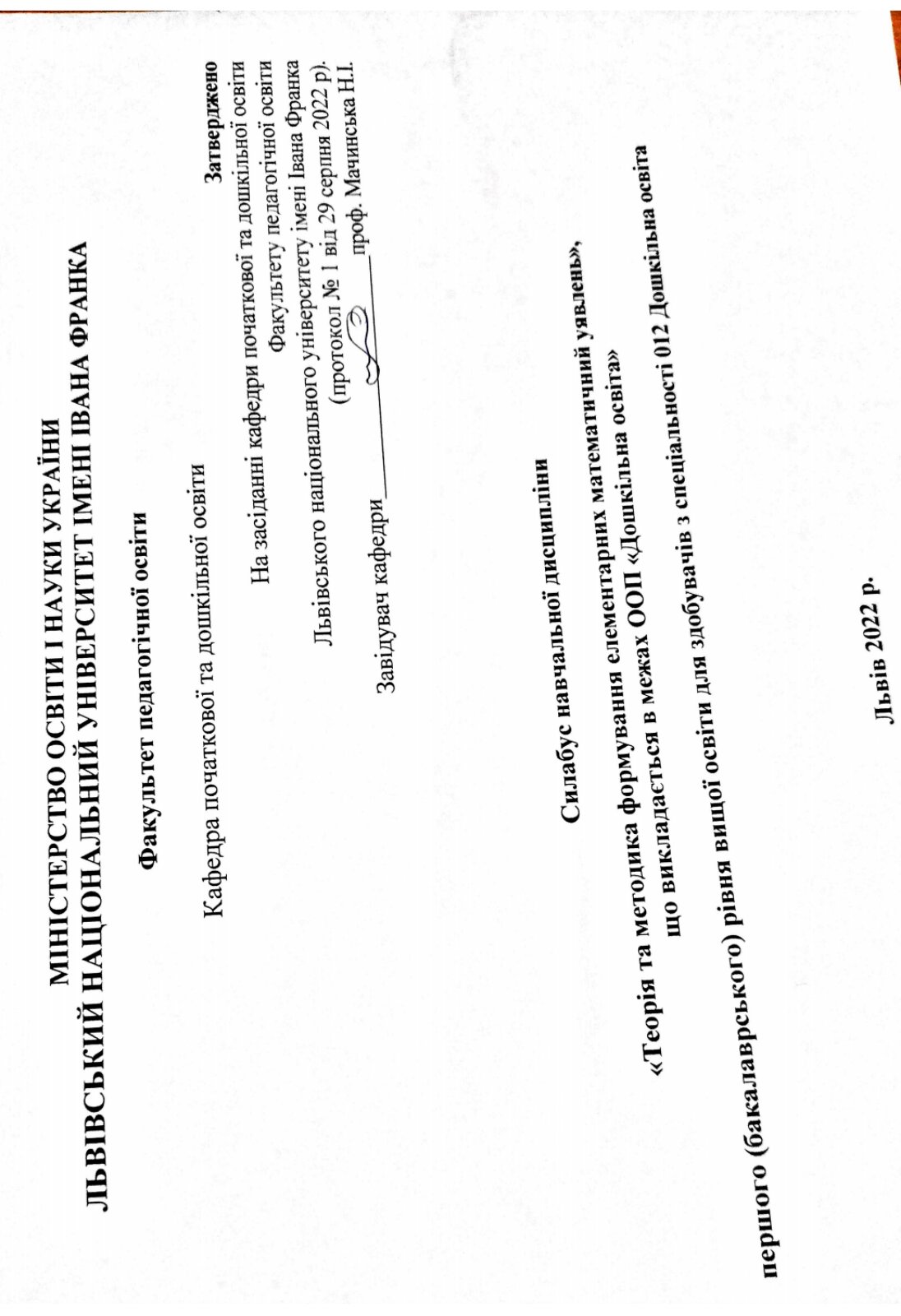 Назва дисципліниТеорія та методика формування елементарних математичних уявленьАдреса викладання дисципліним. Львів, вул. Туган-Барановського,7, кафедра початкової та дошкільної освітиФакультет та кафедра за якою закріплена дисциплінаПедагогічної освіти;Початкової та дошкільної освітиГалузь знань, шифр та назва спеціальності01 «Освіта/Педагогіка»012 «Дошкільна освіта»Викладачі дисципліниГарасимів Я.Ю., асистент кафедри початкової та дошкільної освіти.Вінарчук Н.М., асистент кафедри початкової та дошкільної освіти.Контактна інформація викладачівyaroslava.harasymiv@lnu.edu.ua nataliia.vinarchuk@lnu.edu.uaКонсультації з питань навчання по дисципліні відбуваютьсяКонсультації - середа 13.00- 15.00 (кафедра початкової та дошкільної освіти, вул. Туган-Барановського, 7); запитання-відповіді засобами електронної пошти (yaroslava.harasymiv@lnu.edu.ua nataliia.vinarchuk@lnu.edu.ua).Сторінка дисципліниhttps://pedagogy.lnu.edu.ua/course/teoriya-ta-metodyka-formuvannya-elementarnyh-matematychnyh-uyavlen-012-doshkilna-osvita  Інформація про дисциплінуДисципліна «Теорія та методика формування елементарних математичних уявлень» є нормативною дисципліною, призначено для здобувачів першого (бакалаврського) рівня спеціальності 012 Дошкільна освітаДисципліна належить до циклу професійної та практичної підготовки, передбачає формування загальних та спеціальних (фахових) компетентностей, необхідних для професійно-педагогічної діяльності та вирішення професійно-зорієнтованих завдань.																				Коротка анотація дисципліниДисципліна «Теорія та методика формування елементарних математичних уявлень» головним завданням вбачає теоретичне обґрунтування змісту, принципів, методів і форм навчання та розвитку елементарних математичних уявлень у дітей дошкільного віку; закономірності й особливості логіко-математичного розвитку дитини від її народження до вступу до школи.Дисципліна вивчається здобувачами першого (бакалаврського) рівня вищої освіти спеціальності «Дошкільна освіта» на 3 курсі у 5 та 6 семестрах.Мета та цілі дисципліниМетою викладання навчальної дисципліни «Теорія та методика формування елементарних математичних уявлень» є  професійна  підготовка студентів до практичної роботи з дітьми з розвитку елементарних математичних уявлень у дошкільників у відповідності з вимогами Базового компоненту. Основними цілями вивчення дисципліни «Теорія та методика формування елементарних математичних уявлень» є:−	забезпечити ознайомлення студентів з деякими питаннями теорії елементарної математики, особливостями дитячих уявлень про кількість, розмір, форму, простір і час, з методами навчання математики дітей у різних вікових групах дошкільного навчального закладу, співвідносячи ці питання з вимогами дидактики;−	навчити студентів орієнтуватися в методичній літературі, сучасних дослідженнях педагогів з окремих проблем формування математичних понять у дітей дошкільного віку, самостійно працювати з нею;−	сприяти набуттю практичних умінь і навичок навчання основ математики: планувати роботу з дітьми, використовувати різні форми з дітьми на основі індивідуалізації та диференційованого підходу в навчанні дітей, виготовляти та використовувати дидактичні посібники, культивувати інтерес до надбань національної культури; забезпечувати наступність у роботі дошкільного навчального закладу і сім’ї, здійснювати діагностику математичного розвитку дітей.    Література для вивчення дисципліниБазова література:Базовий компонент дошкільної освіти (Державний стандарт дошкільної освіти) нова редакція. https://mon.gov.ua/storage/app/media/rizne/2021/12.01/Pro_novu_redaktsiyu%20Bazovoho%20komponenta%20doshkilnoyi%20osvity.pdf Машовець М.А. Математична скарбничка: метод. посібник. для виховат. дошк.навч. закл.:у 2-х част.Ч.1./М.А.Мащовець.- К.:СІМ КОЛЬРІВ, 2014.-64с.-(Серія «Дошколярик: кроки зростання»).Пагута Т.І. Методика формування елементарних математичних уявлень у дошкільників: навчально-методичний посібник / Т.І. Пагута. – Львів, «Новий світ-200», 2019. – 298 с.Програма розвитку дитини дошкільного віку «Українське дошкілля» / О.І.Білан; за заг. ред О. В. Низьковської– Тернопіль: Мандрівець, 2017. – 256 с. Щербакова, К. Й. Методика формування елементів математики в дошкільників [Текст] : навч. посіб. для студ. спец. "Дошкільне виховання" вищ. навч. закл. III, IV рівня акредитації / Щербакова К. Й. ; Європ. ун-т. - К.: Вид-во Європ. ун-ту, 2011. - 261 с. : рис. - Бібліогр.: с. 257-260Допоміжна література:1.	Богуш А.М. Українське народознавство в дитячому садку. – Навч. посібник - К.: Вища шк., 2003. - 206с.2.	Гарасимів Я.Ю. Підготовка студентів до забезпечення індивідуалізаціїі диференціації навчання математики дітей старшого дошкільного віку з метою підготовки їх до навчання у початковій школі  / Гарасимів Я.Ю.. – Матеріали регіонального семінару- практикуму факультету педагогічної освіти «Формування ключових компетентностей в умовах наступності дошкільної та початкової освіти» 24 січня 2020року  – Львів,  ЛНУ імені Івана Франка.3.	Гарасимів Я. Ю. Підготовка студентів до формування пізнавальної активності дітей дошкільного віку в процесі навчання елементам математики / Я.Ю.Гарасимів. – Матеріали звітних наукових конференцій факультету педагогічної освіти. – Львів: ЛНУ імені Івана Франка, 2020. – Вип.5. – С.51-54.4.	Гарасимів Я. Ю. Якомога більше поваги та якомога більше вимогливості до студентів під час їхньої професійної підготовки / Я.Ю.Гарасимів. – Матеріали звітних наукових конференцій факультету педагогічної освіти. – Львів: ЛНУ імені Івана Франка, 2021. – Вип.6. – С.54-57.5.	Державна національна програма «Освіта» /Україна ХХІ століття/. https://zakon.rada.gov.ua/laws/show/896-93-%D0%BF#Text 6.	Дитина: Освітня програма для дітей від двох до семи років /наук. кер. проекту В.О.Огнев’юк; авт. кол.: Г.В.Бєлєнька, О.Л. Богініч, Н.І. Богданець-Білоскаленко [та ін.]; наук. ред.:Г.В.Бєлєнька, М.А.Машовець; Мін. осв. і науки України, Київ. ун-т ім. Б.Грінченка. - Київ. ун-т ім. Б.Грінченка, 2016.-304с.7.	Закон України «Про дошкільну освіту»: https://zakon.rada.gov.ua/laws/show/2628-14#Text 8.	Закон України «Про вищу освіту» : чинне законодавство зі змінами та доповненим станом на 24.09.2015 року : ( ОФІЦ. ТЕКСТ). – К.: ПАЛИВОДА А.В., 2015. – 100с. 9.	Закон України «Про освіту»: https://zakon.rada.gov.ua/laws/show/2145-19#Text10.	Кашуба Л.І. Підготовка до школи дітей шестирічного віку: конспекти занять. – Тернопіль, 2001.11.	Машовець М., Стеценко І. Навіщо дошколярику математика / М.Машовець, І. Стеценко. - К.: «Шкільний світ», 2009.- 128с.12.	Меналюк Г.Ф.   С.Ф. Русова про навчання дітей математики //Оновлення змісту, форм та методів навчання і виховання в закладах освіти. Збірник наукових праць. Випуск 21. – Рівне, 2002.13.	Старченко В. Сучасний погляд на логіко -математичну компетентність дошкільника /В. Старченко//Дитячий садок. - 2009. - №27 (507). - липень. - С. 28-30.14.	Старченко, Валентина Андріївна. Формування логіко-математичної компетентності у старших дошкільників : навч.-метод. посібник до Базової програми розвитку дитини дошк. віку "Я у Світі" / Валентина Андріївна Старченко; В.о. АПН України. Ін-т проблем виховання .– К. : Світич, 2009.– 80 с.15.	Сазонова А.В. Загальнотеоретичні основи природничо-математичної освіти дітей дошкільного віку. – К.: Видавничий дім «Слово», 2010. – 248 с. 16.	Щербакова К.Й. Методика формування елементів математики у дошкільників: навч.посібник. – К.: Вид-во Європейського університету, 2011. – 262 с. 17.	Щербакова К. Й. Теорія і методика логіко-математичного розвитку дітей дошкільного віку: навчальний посібник / К. Й. Щербакова, О. Г. Брежнєва. - Мелітополь : Вид. буд. Мелітопольської міської друкарні, 2015. - 200 с.Обсяг курсуНавчальним планом передбачено: 180 годин (6 кредитів (Європейська кредитна трансферно-накопичувальна система ЄКТС). 32 год – лекційні заняття, 80 год – практичні заняття, 38 год. – самостійна робота (очна форма).Очікувані результати навчанняОсновними компетентностями та програмовими результатати  вивчення дисципліни «Теорія та методика формування елементарних математичних уявлень» є:Загальні компетентності (ЗК):КЗ-4 - здатність спілкуватися державною мовою як усно, так і письмово;КЗ-8 - здатність застосовувати знання у практичних ситуаціях.Спеціальні (фахові компетентності) (СК):КС-1- здатність працювати з джерелами навчальної та наукової інформації;КС-23 - вміння розробляти навчально-методичні матеріали щодо покращення якості роботи та професійної майстерності.Успішне засвоєння навчальної дисципліни сприятиме досягнення здобувачами освітипрограмних результатів навчання:ПР-01. Розуміти і визначати педагогічні умови, закономірності, принципи, мету, завдання, зміст,організаційні форми, методи і засоби, що використовуються в роботі з дітьми від народження до навчання у школі; знаходити типові ознаки і специфіку освітнього процесу і розвитку дітей раннього і дошкільного віку.ПР-04. Розуміти і визначати особливості провідної – ігрової та інших видів діяльності дітей дошкільного віку, способи їх використання в розвитку, навчанні і вихованні дітей раннього і дошкільного віку.ПР-05. Здійснювати взаємодію в роботі закладу дошкільної освіти, сім’ї та школи. Залучати батьків до організації освітнього процесу з дітьми раннього і дошкільного віку в умовах закладу дошкільної освіти.Ключові словаЛогіко- математичний розвиток, дидактичні ігри та вправи, наочність, кількість та лічба, орієнтування у часі та просторі, геометричні фігури.Формат курсуДенний / заочнийТемиДодаток (схема курсу)Підсумковий контроль, формаІспитПрореквізитиДля вивчення дисципліни студенти потребують базових знань з дисциплін «Психологія загальна, вікова та соціальна», «Психологія дитяча», «Вступ до спеціальності з основами педагогіки», «Дошкільна педагогіка», «Основи природознавства з методикою».Навчальні методи та техніки, які будуть використовуватись під час викладання курсуПрезентація, групові проекти, практичні завдання, педагогічні ситуації, тренінги.Необхідне обладнанняПК, роздатковий матеріал, портфоліоПід час викладання навчальної дисципліни використовуються загально вживані програми та операційні системи.При змішаному форматі навчання – можливість роботи у програмі Teams / Zoom.Критерії оцінювання Оцінювання проводиться за 100-бальною шкалою. Бали нараховуються за таким співвідношенням: семінарські/самостійні: 30% семестрової оцінки; максимальна кількість балів 30.контрольні заміри (модулі): 20% семестрової оцінки; максимальна кількість балів 20.Іспит:  50% семестрової оцінки; максимальна кількість балів 50.Підсумкова максимальна кількість балів 100. Письмові роботи: Студенти виконують декілька видів письмових робіт (тренінг, індивідуальне завдання, тести). Академічна доброчесність: Очікується, що завдання самостійної роботи до кожної теми, виконані здобувачами вищої освіти, будуть їх оригінальними міркуваннями. Відсутність посилань на використані джерела, фабрикування джерел, списування, втручання в роботу інших здобувачів становлять, але не обмежують, приклади можливої академічної недоброчесності. Виявлення ознак академічної недоброчесності в письмовій роботі здобувача є підставою для її незарахування викладачем, незалежно від масштабів плагіату чи обману. Відвідування занять є важливою складовою навчання. У будь-якому випадку здобувачі вищої освіти зобов’язані дотримуватися усіх строків визначених для виконання запланованих видів навчальної роботи. Політика виставлення балів. Засвоєння здобувачами вищої освіти теоретичного матеріалу з навчальної дисципліни перевіряється шляхом усного опитування, поточного програмованого контролю знань, оцінки умінь аналізувати проблемні ситуації та двох модульних контрольних робіт. Водночас обов’язково враховуються: присутність на заняттях та активність здобувача вищої освіти під час семінарського заняття; списування та плагіат; несвоєчасне виконання поставленого завдання. Семестрова підсумкова оцінка визначається як сума балів з усіх запланованих видів навчальної роботи та заліку. Жодні форми порушення академічної доброчесності не толеруються.Результати навчання, здобуті у неформальній та інформальній освіті  з «Теорії та методики формування елементарних математичних уявлень», зараховуються відповідна до Порядку визнання у Львівському національному університеті імені Івана Франка результатів навчання, здобутих  у неформальній та інформальній освіті.  Оцінюються результати відповідною кількістю балів, яка визначена для конкретної теми чи змістового модуля цієї програми (https://www.lnu.edu.ua/wp-content/uploads/2020/01/reg_inf-educations-results.pdf ).Питання до екзаменуПитання до іспиту укладено у формі тестових завдань. Зразок тестових питань подаємо нижче.1. У закладі дошкільної освіти приділяється увага засвоєнню спеціальної термінології:А. назв чисел.Б. дій.В. знаків.усі відповіді вірні.2. У дидактичній грі "Знайди сусідів" дошкільники визначають:А.  порядкова лічба.Б. воротня лічба.В. суміжні числа. 3. Скільки є типів занять в різновікових групах з логіко-математичного розвитку:А.  2.Б. 4.В. 1 не має вірної відповіді. 4.  Хто є автором  типів організації занять у різновіковій групі?А.  В. Н. Аванесова.Б. Н.І.Баглаєва.В. К. Й. Щербакова.5.  На занятті з логіко - математичного розвитку дітей старшої групи педагог повинен:А. зацікавити до навчальної діяльності;Б. мотивувати навчальну діяльність дітей.В. звертатись до попереднього досвіду.Г. усі відповіді правильні. ОпитуванняУсне та письмове опитування.Анкету-оцінку з метою оцінювання якості курсу буде надано по завершенню курсу.Тиж. / дата / год.-Тема, план, короткі тезиФорма діяльності (заняття)* *лекція, самостійна, дискусія, групова робота)Література.*** Ресурси в ІнтернетіЗавдання, годТермін виконання1.Змістовий модуль 1. Теоретичні основи методики формування елементарних математичних уявлень у дітей дошкільного вікуТема 1. Ознайомлення з курсом методики, значення і завдання курсу, роль математичних знань для всебічного розвитку дошкільників та підготовці їх до сучасної школи.Лекція(2 год).1. Базовий компонент дошкільної освіти (Державний стандарт дошкільної освіти) нова редакція. https://mon.gov.ua/storage/app/media/rizne/2021/12.01/Pro_novu_redaktsiyu%20Bazovoho%20komponenta%20doshkilnoyi%20osvity.pdf 2. Березовська Людмила. Теорія та методика формування елементарних математичних уявлень у дітей дошкільного віку: навчальний посібник. Івано - Франківськ: НАІР, 2022. 252 с.3. Машовець М.А. Математична скарбничка: метод. посібник. для виховат. дошк.навч. закл.:у 2-х част.Ч.1./М.А.Мащовець.- К.:СІМ КОЛЬРІВ, 2014.-64с.-(Серія «Дошколярик: кроки зростання»).4. Пагута Т.І. Методика формування елементарних математичних уявлень у дошкільників: навчально-методичний посібник / Т.І. Пагута. – Львів, «Новий світ-200», 2019. – 298 с.5. Програма розвитку дитини дошкільного віку «Українське дошкілля» / О.І.Білан. Вид. 2 зі зм. та доп.– Тернопіль: Мандрівець, 2022. – 216 с. 6. Щербакова, К. Й. Методика формування елементів математики в дошкільників [Текст]: навч. посіб. для студ. спец. "Дошкільне виховання" вищ. навч. закл. III, IV рівня акредитації / Щербакова К. Й. ; Європ. ун-т. - К.: Вид-во Європ. ун-ту, 2011. - 261 с. : рис. - Бібліогр.: с. 257-260Опрацювати лекційнийматеріал та підготуватись до практичного заняття. Основні математичні поняття : множина, число, форма, величина, простір.Розвиток і сучасний стан методики ФЕМУ.Софія Русова про математичний розвиток дітей.1 тиждень2.Тема 2. Основні математичні поняття: множина, число, форма, величина, простір. Порівняльний аналіз програм з логіко – математичного розвитку дітей дошкільного віку.Софія Русова про математичний розвиток дітей. Практичне заняття (2 год).1. Базовий компонент дошкільної освіти (Державний стандарт дошкільної освіти) нова редакція. https://mon.gov.ua/storage/app/media/rizne/2021/12.01/Pro_novu_redaktsiyu%20Bazovoho%20komponenta%20doshkilnoyi%20osvity.pdf 2. Березовська Людмила. Теорія та методика формування елементарних математичних уявлень у дітей дошкільного віку: навчальний посібник. Івано - Франківськ: НАІР, 2022. 252 с.3. Машовець М.А. Математична скарбничка: метод. посібник. для виховат. дошк.навч. закл.:у 2-х част.Ч.1./М.А.Мащовець.- К.:СІМ КОЛЬРІВ, 2014.-64с.-(Серія «Дошколярик: кроки зростання»).4. Пагута Т.І. Методика формування елементарних математичних уявлень у дошкільників: навчально-методичний посібник / Т.І. Пагута. – Львів, «Новий світ-200», 2019. – 298 с.5. Програма розвитку дитини дошкільного віку «Українське дошкілля» / О.І.Білан. Вид. 2 зі зм. та доп.– Тернопіль: Мандрівець, 2022. – 216 с. 6. Щербакова, К. Й. Методика формування елементів математики в дошкільників [Текст]: навч. посіб. для студ. спец. "Дошкільне виховання" вищ. навч. закл. III, IV рівня акредитації / Щербакова К. Й. ; Європ. ун-т. - К.: Вид-во Європ. ун-ту, 2011. - 261 с. : рис. - Бібліогр.: с. 257-260Роль дидактичних засобів у математичному розвитку дітей (засоби, види, вимоги до наочного матеріалу, способи використання наочності).Математична компетентність майбутніх педагогів (есе, твір роздум).2 тиждень3.Тема 3. Розвиток і сучасний стан методики ФЕМУ.Лекція (2 год).1. Базовий компонент дошкільної освіти (Державний стандарт дошкільної освіти) нова редакція. https://mon.gov.ua/storage/app/media/rizne/2021/12.01/Pro_novu_redaktsiyu%20Bazovoho%20komponenta%20doshkilnoyi%20osvity.pdf 2. Березовська Людмила. Теорія та методика формування елементарних математичних уявлень у дітей дошкільного віку: навчальний посібник. Івано - Франківськ: НАІР, 2022. 252 с.3. Машовець М.А. Математична скарбничка: метод. посібник. для виховат. дошк.навч. закл.:у 2-х част.Ч.1./М.А.Мащовець.- К.:СІМ КОЛЬРІВ, 2014.-64с.-(Серія «Дошколярик: кроки зростання»).4. Пагута Т.І. Методика формування елементарних математичних уявлень у дошкільників: навчально-методичний посібник / Т.І. Пагута. – Львів, «Новий світ-200», 2019. – 298 с.5. Програма розвитку дитини дошкільного віку «Українське дошкілля» / О.І.Білан. Вид. 2 зі зм. та доп.– Тернопіль: Мандрівець, 2022. – 216 с. 6. Щербакова, К. Й. Методика формування елементів математики в дошкільників [Текст]: навч. посіб. для студ. спец. "Дошкільне виховання" вищ. навч. закл. III, IV рівня акредитації / Щербакова К. Й. ; Європ. ун-т. - К.: Вид-во Європ. ун-ту, 2011. - 261 с. : рис. - Бібліогр.: с. 257-260Опрацювання лекційного матеріалу та підготовка до практичного заняття.2 тиждень4.Тема 4. Загальнодидактичні принципи вивчення дошкільниками елементів математики.Лекція (2 год).1. Базовий компонент дошкільної освіти (Державний стандарт дошкільної освіти) нова редакція. https://mon.gov.ua/storage/app/media/rizne/2021/12.01/Pro_novu_redaktsiyu%20Bazovoho%20komponenta%20doshkilnoyi%20osvity.pdf 2. Березовська Людмила. Теорія та методика формування елементарних математичних уявлень у дітей дошкільного віку: навчальний посібник. Івано - Франківськ: НАІР, 2022. 252 с.3. Машовець М.А. Математична скарбничка: метод. посібник. для виховат. дошк.навч. закл.:у 2-х част.Ч.1./М.А.Мащовець.- К.:СІМ КОЛЬРІВ, 2014.-64с.-(Серія «Дошколярик: кроки зростання»).4. Пагута Т.І. Методика формування елементарних математичних уявлень у дошкільників: навчально-методичний посібник / Т.І. Пагута. – Львів, «Новий світ-200», 2019. – 298 с.5. Програма розвитку дитини дошкільного віку «Українське дошкілля» / О.І.Білан. Вид. 2 зі зм. та доп.– Тернопіль: Мандрівець, 2022. – 216 с. 6. Щербакова, К. Й. Методика формування елементів математики в дошкільників [Текст]: навч. посіб. для студ. спец. "Дошкільне виховання" вищ. навч. закл. III, IV рівня акредитації / Щербакова К. Й. ; Європ. ун-т. - К.: Вид-во Європ. ун-ту, 2011. - 261 с. : рис. - Бібліогр.: с. 257-260Опрацювання лекційного матеріалу та підготовка до практичного заняття. 3 тиждень5.Тема 5. Розвиток і сучасний стан методики ФЕМУ. Загальнодидактичні принципи вивчення дошкільниками елементів математики.Практичне заняття (2 год).1. Базовий компонент дошкільної освіти (Державний стандарт дошкільної освіти) нова редакція. https://mon.gov.ua/storage/app/media/rizne/2021/12.01/Pro_novu_redaktsiyu%20Bazovoho%20komponenta%20doshkilnoyi%20osvity.pdf 2. Березовська Людмила. Теорія та методика формування елементарних математичних уявлень у дітей дошкільного віку: навчальний посібник. Івано - Франківськ: НАІР, 2022. 252 с.3. Машовець М.А. Математична скарбничка: метод. посібник. для виховат. дошк.навч. закл.:у 2-х част.Ч.1./М.А.Мащовець.- К.:СІМ КОЛЬРІВ, 2014.-64с.-(Серія «Дошколярик: кроки зростання»).4. Пагута Т.І. Методика формування елементарних математичних уявлень у дошкільників: навчально-методичний посібник / Т.І. Пагута. – Львів, «Новий світ-200», 2019. – 298 с.5. Програма розвитку дитини дошкільного віку «Українське дошкілля» / О.І.Білан. Вид. 2 зі зм. та доп.– Тернопіль: Мандрівець, 2022. – 216 с. 6. Щербакова, К. Й. Методика формування елементів математики в дошкільників [Текст]: навч. посіб. для студ. спец. "Дошкільне виховання" вищ. навч. закл. III, IV рівня акредитації / Щербакова К. Й. ; Європ. ун-т. - К.: Вид-во Європ. ун-ту, 2011. - 261 с. : рис. - Бібліогр.: с. 257-260Методи та прийоми логіко- математичного розвитку дітей в ЗДО. Місце практичних методів у логіко- математичному розвитку.3 тиждень6.Тема 6. Роль дидактичних засобів у логіко-математичному розвитку дітей (засоби, види, вимоги до наочного матеріалу, способи використання наочності).Лекція (2 год).1. Базовий компонент дошкільної освіти (Державний стандарт дошкільної освіти) нова редакція. https://mon.gov.ua/storage/app/media/rizne/2021/12.01/Pro_novu_redaktsiyu%20Bazovoho%20komponenta%20doshkilnoyi%20osvity.pdf 2. Березовська Людмила. Теорія та методика формування елементарних математичних уявлень у дітей дошкільного віку: навчальний посібник. Івано - Франківськ: НАІР, 2022. 252 с.3. Машовець М.А. Математична скарбничка: метод. посібник. для виховат. дошк.навч. закл.:у 2-х част.Ч.1./М.А.Мащовець.- К.:СІМ КОЛЬРІВ, 2014.-64с.-(Серія «Дошколярик: кроки зростання»).4. Пагута Т.І. Методика формування елементарних математичних уявлень у дошкільників: навчально-методичний посібник / Т.І. Пагута. – Львів, «Новий світ-200», 2019. – 298 с.5. Програма розвитку дитини дошкільного віку «Українське дошкілля» / О.І.Білан. Вид. 2 зі зм. та доп.– Тернопіль: Мандрівець, 2022. – 216 с. 6. Щербакова, К. Й. Методика формування елементів математики в дошкільників [Текст]: навч. посіб. для студ. спец. "Дошкільне виховання" вищ. навч. закл. III, IV рівня акредитації / Щербакова К. Й. ; Європ. ун-т. - К.: Вид-во Європ. ун-ту, 2011. - 261 с. : рис. - Бібліогр.: с. 257-260Опрацювання лекційного матеріалу та підготовка до практичного заняття.4 тиждень 7.Тема 7. Методи та прийоми логіко- математичного розвитку дітей в ЗДО.Лекція (2 год).1. Базовий компонент дошкільної освіти (Державний стандарт дошкільної освіти) нова редакція. https://mon.gov.ua/storage/app/media/rizne/2021/12.01/Pro_novu_redaktsiyu%20Bazovoho%20komponenta%20doshkilnoyi%20osvity.pdf 2. Березовська Людмила. Теорія та методика формування елементарних математичних уявлень у дітей дошкільного віку: навчальний посібник. Івано - Франківськ: НАІР, 2022. 252 с.3. Машовець М.А. Математична скарбничка: метод. посібник. для виховат. дошк.навч. закл.:у 2-х част.Ч.1./М.А.Мащовець.- К.:СІМ КОЛЬРІВ, 2014.-64с.-(Серія «Дошколярик: кроки зростання»).4. Пагута Т.І. Методика формування елементарних математичних уявлень у дошкільників: навчально-методичний посібник / Т.І. Пагута. – Львів, «Новий світ-200», 2019. – 298 с.5. Програма розвитку дитини дошкільного віку «Українське дошкілля» / О.І.Білан. Вид. 2 зі зм. та доп.– Тернопіль: Мандрівець, 2022. – 216 с. 6. Щербакова, К. Й. Методика формування елементів математики в дошкільників [Текст]: навч. посіб. для студ. спец. "Дошкільне виховання" вищ. навч. закл. III, IV рівня акредитації / Щербакова К. Й. ; Європ. ун-т. - К.: Вид-во Європ. ун-ту, 2011. - 261 с. : рис. - Бібліогр.: с. 257-260Опрацювання лекційного матеріалу та підготовка до практичного заняття.5 тиждень8.Тема 8. Роль дидактичних засобів навчання у математичному розвитку дітей. Засоби наочності; функції засобів навчання, види наочного матеріалу, їх призначення; вимоги до наочності; способи використання наочного матеріалу. Використання сучасної наочності (конструктор LEGO, блоки Дьоенеша, палички Кюізера та інш.)Лекція (2 год).1. Базовий компонент дошкільної освіти (Державний стандарт дошкільної освіти) нова редакція. https://mon.gov.ua/storage/app/media/rizne/2021/12.01/Pro_novu_redaktsiyu%20Bazovoho%20komponenta%20doshkilnoyi%20osvity.pdf 2. Березовська Людмила. Теорія та методика формування елементарних математичних уявлень у дітей дошкільного віку: навчальний посібник. Івано - Франківськ: НАІР, 2022. 252 с.3. Машовець М.А. Математична скарбничка: метод. посібник. для виховат. дошк.навч. закл.:у 2-х част.Ч.1./М.А.Мащовець.- К.:СІМ КОЛЬРІВ, 2014.-64с.-(Серія «Дошколярик: кроки зростання»).4. Пагута Т.І. Методика формування елементарних математичних уявлень у дошкільників: навчально-методичний посібник / Т.І. Пагута. – Львів, «Новий світ-200», 2019. – 298 с.5. Програма розвитку дитини дошкільного віку «Українське дошкілля» / О.І.Білан. Вид. 2 зі зм. та доп.– Тернопіль: Мандрівець, 2022. – 216 с. 6. Щербакова, К. Й. Методика формування елементів математики в дошкільників [Текст]: навч. посіб. для студ. спец. "Дошкільне виховання" вищ. навч. закл. III, IV рівня акредитації / Щербакова К. Й. ; Європ. ун-т. - К.: Вид-во Європ. ун-ту, 2011. - 261 с. : рис. - Бібліогр.: с. 257-260Опрацювати лекційнийматеріал та підготуватись до практичного заняття5 тиждень9.Тема 9. Роль дидактичних ігор у логіко -математичному розвитку дошкільників.Лекція (2 год).1. Базовий компонент дошкільної освіти (Державний стандарт дошкільної освіти) нова редакція. https://mon.gov.ua/storage/app/media/rizne/2021/12.01/Pro_novu_redaktsiyu%20Bazovoho%20komponenta%20doshkilnoyi%20osvity.pdf 2. Березовська Людмила. Теорія та методика формування елементарних математичних уявлень у дітей дошкільного віку: навчальний посібник. Івано - Франківськ: НАІР, 2022. 252 с.3. Машовець М.А. Математична скарбничка: метод. посібник. для виховат. дошк.навч. закл.:у 2-х част.Ч.1./М.А.Мащовець.- К.:СІМ КОЛЬРІВ, 2014.-64с.-(Серія «Дошколярик: кроки зростання»).4. Пагута Т.І. Методика формування елементарних математичних уявлень у дошкільників: навчально-методичний посібник / Т.І. Пагута. – Львів, «Новий світ-200», 2019. – 298 с.5. Програма розвитку дитини дошкільного віку «Українське дошкілля» / О.І.Білан. Вид. 2 зі зм. та доп.– Тернопіль: Мандрівець, 2022. – 216 с. 6. Щербакова, К. Й. Методика формування елементів математики в дошкільників [Текст]: навч. посіб. для студ. спец. "Дошкільне виховання" вищ. навч. закл. III, IV рівня акредитації / Щербакова К. Й. ; Європ. ун-т. - К.: Вид-во Європ. ун-ту, 2011. - 261 с. : рис. - Бібліогр.: с. 257-260Опрацювання лекційного матеріалу та підготовка до практичного заняття.Організація логіко- математичного розвитку дітей дошкільного віку. Заняття – одна із форм організації логіко- математичного розвитку дошкільників.6  тиждень10.Тема 10. Організація логіко- математичного розвитку дітей дошкільного віку. Заняття – одна із форм організації логіко- математичного розвитку дошкільників.Практичне заняття ( 2 год).1. Базовий компонент дошкільної освіти (Державний стандарт дошкільної освіти) нова редакція. https://mon.gov.ua/storage/app/media/rizne/2021/12.01/Pro_novu_redaktsiyu%20Bazovoho%20komponenta%20doshkilnoyi%20osvity.pdf 2. Березовська Людмила. Теорія та методика формування елементарних математичних уявлень у дітей дошкільного віку: навчальний посібник. Івано - Франківськ: НАІР, 2022. 252 с.3. Машовець М.А. Математична скарбничка: метод. посібник. для виховат. дошк.навч. закл.:у 2-х част.Ч.1./М.А.Мащовець.- К.:СІМ КОЛЬРІВ, 2014.-64с.-(Серія «Дошколярик: кроки зростання»).4. Пагута Т.І. Методика формування елементарних математичних уявлень у дошкільників: навчально-методичний посібник / Т.І. Пагута. – Львів, «Новий світ-200», 2019. – 298 с.5. Програма розвитку дитини дошкільного віку «Українське дошкілля» / О.І.Білан. Вид. 2 зі зм. та доп.– Тернопіль: Мандрівець, 2022. – 216 с. 6. Щербакова, К. Й. Методика формування елементів математики в дошкільників [Текст]: навч. посіб. для студ. спец. "Дошкільне виховання" вищ. навч. закл. III, IV рівня акредитації / Щербакова К. Й. ; Європ. ун-т. - К.: Вид-во Європ. ун-ту, 2011. - 261 с. : рис. - Бібліогр.: с. 257-2607 тиждень11.Тема 11. Роль дидактичних ігор у логіко -математичному розвитку дошкільників. Організація логіко - математичного розвитку дітей дошкільного віку. Заняття – одна із форм організації логіко - математичного розвитку дошкільників. Форми організації заняття, види занять за дидактичною метою, місце інтегрованих занять в роботі з дітьми. Контроль знань за  змістовим модулем 1 (тести).Лекція (2 год).1. Базовий компонент дошкільної освіти (Державний стандарт дошкільної освіти) нова редакція. https://mon.gov.ua/storage/app/media/rizne/2021/12.01/Pro_novu_redaktsiyu%20Bazovoho%20komponenta%20doshkilnoyi%20osvity.pdf 2. Березовська Людмила. Теорія та методика формування елементарних математичних уявлень у дітей дошкільного віку: навчальний посібник. Івано - Франківськ: НАІР, 2022. 252 с.3. Машовець М.А. Математична скарбничка: метод. посібник. для виховат. дошк.навч. закл.:у 2-х част.Ч.1./М.А.Мащовець.- К.:СІМ КОЛЬРІВ, 2014.-64с.-(Серія «Дошколярик: кроки зростання»).4. Пагута Т.І. Методика формування елементарних математичних уявлень у дошкільників: навчально-методичний посібник / Т.І. Пагута. – Львів, «Новий світ-200», 2019. – 298 с.5. Програма розвитку дитини дошкільного віку «Українське дошкілля» / О.І.Білан. Вид. 2 зі зм. та доп.– Тернопіль: Мандрівець, 2022. – 216 с. 6. Щербакова, К. Й. Методика формування елементів математики в дошкільників [Текст]: навч. посіб. для студ. спец. "Дошкільне виховання" вищ. навч. закл. III, IV рівня акредитації / Щербакова К. Й. ; Європ. ун-т. - К.: Вид-во Європ. ун-ту, 2011. - 261 с. : рис. - Бібліогр.: с. 257-260Опрацювати лекційнийматеріал та підготуватись до практичного заняття. Вікові можливості дітей раннього віку (сенсорний розвиток). Виготовлення наочності для ігор- занять з сенсорного розвитку в групах раннього віку. Поняття «1 – багато», «стільки- скільки», «більше- менше».7 тиждень12.Змістовий модуль 2. Формування елементарних математичних уявлень дітей раннього (2-й, 3-й рік життя) та молодшого дошкільного віку (4-й рік життя).Тема 12. Формування елементарних математичних уявлень у дітей раннього віку (сенсорний розвиток). Виготовлення наочності для ігор- занять з сенсорного розвитку в групах раннього віку. Поняття «1 – багато», «стільки- скільки», «більше- менше», «порівну».Лекція (2 год).1. Базовий компонент дошкільної освіти (Державний стандарт дошкільної освіти) нова редакція. https://mon.gov.ua/storage/app/media/rizne/2021/12.01/Pro_novu_redaktsiyu%20Bazovoho%20komponenta%20doshkilnoyi%20osvity.pdf 2. Березовська Людмила. Теорія та методика формування елементарних математичних уявлень у дітей дошкільного віку: навчальний посібник. Івано - Франківськ: НАІР, 2022. 252 с.3. Машовець М.А. Математична скарбничка: метод. посібник. для виховат. дошк.навч. закл.:у 2-х част.Ч.1./М.А.Мащовець.- К.:СІМ КОЛЬРІВ, 2014.-64с.-(Серія «Дошколярик: кроки зростання»).4. Пагута Т.І. Методика формування елементарних математичних уявлень у дошкільників: навчально-методичний посібник / Т.І. Пагута. – Львів, «Новий світ-200», 2019. – 298 с.5. Програма розвитку дитини дошкільного віку «Українське дошкілля» / О.І.Білан. Вид. 2 зі зм. та доп.– Тернопіль: Мандрівець, 2022. – 216 с. 6. Щербакова, К. Й. Методика формування елементів математики в дошкільників [Текст]: навч. посіб. для студ. спец. "Дошкільне виховання" вищ. навч. закл. III, IV рівня акредитації / Щербакова К. Й. ; Європ. ун-т. - К.: Вид-во Європ. ун-ту, 2011. - 261 с. : рис. - Бібліогр.: с. 257-260Опрацювання лекційного матеріалу та підготовка до практичного заняття.Ознайомлення з прийомами та виготовлення наочності для ознайомлення з формою, величиною, часовими та просторовими поняттями.8 тиждень13.Тема 13. Особливості сприйняття величини та формування понять «великий-малий», ознайомлення з формою предметів, формування просторових та часових понять дітей раннього віку.Лекція (2 год).1. Базовий компонент дошкільної освіти (Державний стандарт дошкільної освіти) нова редакція. https://mon.gov.ua/storage/app/media/rizne/2021/12.01/Pro_novu_redaktsiyu%20Bazovoho%20komponenta%20doshkilnoyi%20osvity.pdf 2. Березовська Людмила. Теорія та методика формування елементарних математичних уявлень у дітей дошкільного віку: навчальний посібник. Івано - Франківськ: НАІР, 2022. 252 с.3. Машовець М.А. Математична скарбничка: метод. посібник. для виховат. дошк.навч. закл.:у 2-х част.Ч.1./М.А.Мащовець.- К.:СІМ КОЛЬРІВ, 2014.-64с.-(Серія «Дошколярик: кроки зростання»).4. Пагута Т.І. Методика формування елементарних математичних уявлень у дошкільників: навчально-методичний посібник / Т.І. Пагута. – Львів, «Новий світ-200», 2019. – 298 с.5. Програма розвитку дитини дошкільного віку «Українське дошкілля» / О.І.Білан. Вид. 2 зі зм. та доп.– Тернопіль: Мандрівець, 2022. – 216 с. 6. Щербакова, К. Й. Методика формування елементів математики в дошкільників [Текст]: навч. посіб. для студ. спец. "Дошкільне виховання" вищ. навч. закл. III, IV рівня акредитації / Щербакова К. Й. ; Європ. ун-т. - К.: Вид-во Європ. ун-ту, 2011. - 261 с. : рис. - Бібліогр.: с. 257-260Опрацювання лекційного матеріалу та підготовка до практичного заняття.9 тиждень14.Тема 14. Демонстрування ігор- занять та наочності до них з сенсорного розвитку дітей раннього віку. Поняття «1 – багато», «стільки- скільки», «більше- менше», ознайомлення з формою, величиною, часовими та просторовими поняттями в групах раннього віку.Використання наочності, організації дітей (ігрові ситуації, сюрпризні моменти) на заняттях, повсякденному житті. Аналіз проведеної роботи: відповідність підбору прийомів навчання віку дітей, їх індивідуальним можливостям; доцільність підбору наочних посібників; забезпечення комплексного вирішення програмових завдань; інтерес дітей до заняття; диференційований підхід у зв’язку з  індивідуальними особливостями дітей. Практичне заняття (2 год).1. Базовий компонент дошкільної освіти (Державний стандарт дошкільної освіти) нова редакція. https://mon.gov.ua/storage/app/media/rizne/2021/12.01/Pro_novu_redaktsiyu%20Bazovoho%20komponenta%20doshkilnoyi%20osvity.pdf 2. Березовська Людмила. Теорія та методика формування елементарних математичних уявлень у дітей дошкільного віку: навчальний посібник. Івано - Франківськ: НАІР, 2022. 252 с.3. Машовець М.А. Математична скарбничка: метод. посібник. для виховат. дошк.навч. закл.:у 2-х част.Ч.1./М.А.Мащовець.- К.:СІМ КОЛЬРІВ, 2014.-64с.-(Серія «Дошколярик: кроки зростання»).4. Пагута Т.І. Методика формування елементарних математичних уявлень у дошкільників: навчально-методичний посібник / Т.І. Пагута. – Львів, «Новий світ-200», 2019. – 298 с.5. Програма розвитку дитини дошкільного віку «Українське дошкілля» / О.І.Білан. Вид. 2 зі зм. та доп.– Тернопіль: Мандрівець, 2022. – 216 с. 6. Щербакова, К. Й. Методика формування елементів математики в дошкільників [Текст]: навч. посіб. для студ. спец. "Дошкільне виховання" вищ. навч. закл. III, IV рівня акредитації / Щербакова К. Й. ; Європ. ун-т. - К.: Вид-во Європ. ун-ту, 2011. - 261 с. : рис. - Бібліогр.: с. 257-2609 тиждень15.Тема 15. Формування математичних уявлень у дітей 4- го року життя. Кількість та лічба.Порівняння контрасних та суміжних множин, вирівнювання множин. Поняття «1 – багато», «стільки- скільки», «більше- менше».Етапи ознайомлення дітей дошкільного віку з утворенням числа.Утворення чисел 2 – 5.Лекція (2 год).1. Базовий компонент дошкільної освіти (Державний стандарт дошкільної освіти) нова редакція. https://mon.gov.ua/storage/app/media/rizne/2021/12.01/Pro_novu_redaktsiyu%20Bazovoho%20komponenta%20doshkilnoyi%20osvity.pdf 2. Березовська Людмила. Теорія та методика формування елементарних математичних уявлень у дітей дошкільного віку: навчальний посібник. Івано - Франківськ: НАІР, 2022. 252 с.3. Машовець М.А. Математична скарбничка: метод. посібник. для виховат. дошк.навч. закл.:у 2-х част.Ч.1./М.А.Мащовець.- К.:СІМ КОЛЬРІВ, 2014.-64с.-(Серія «Дошколярик: кроки зростання»).4. Пагута Т.І. Методика формування елементарних математичних уявлень у дошкільників: навчально-методичний посібник / Т.І. Пагута. – Львів, «Новий світ-200», 2019. – 298 с.5. Програма розвитку дитини дошкільного віку «Українське дошкілля» / О.І.Білан. Вид. 2 зі зм. та доп.– Тернопіль: Мандрівець, 2022. – 216 с. 6. Щербакова, К. Й. Методика формування елементів математики в дошкільників [Текст]: навч. посіб. для студ. спец. "Дошкільне виховання" вищ. навч. закл. III, IV рівня акредитації / Щербакова К. Й. ; Європ. ун-т. - К.: Вид-во Європ. ун-ту, 2011. - 261 с. : рис. - Бібліогр.: с. 257-260Опрацювання лекційного матеріалу та підготовка до практичного заняття.Формування математичних уявлень у дітей 4- го року життя. Кількість та лічба.Порівняння контрасних множин, вирівнювання множин. Етапи ознайомлення дітей дошкільного віку з утворенням числа.Утворення чисел 2 – 5.10 тиждень16.Тема 16. Величина. Ознайомлення дітей 4-го року життя з величиною предметів та порівнянням за величиною в цілому та ознаками величини: довжиною, шириною, висотою. Формування понять: «довгий-короткий», «рівні, однакові за довжиною», «широкий -вузький», «рівні, однакові за шириною», «високий-низький», «рівні однакові за висотою».Лекція (2 год).1. Базовий компонент дошкільної освіти (Державний стандарт дошкільної освіти) нова редакція. https://mon.gov.ua/storage/app/media/rizne/2021/12.01/Pro_novu_redaktsiyu%20Bazovoho%20komponenta%20doshkilnoyi%20osvity.pdf 2. Березовська Людмила. Теорія та методика формування елементарних математичних уявлень у дітей дошкільного віку: навчальний посібник. Івано - Франківськ: НАІР, 2022. 252 с.3. Машовець М.А. Математична скарбничка: метод. посібник. для виховат. дошк.навч. закл.:у 2-х част.Ч.1./М.А.Мащовець.- К.:СІМ КОЛЬРІВ, 2014.-64с.-(Серія «Дошколярик: кроки зростання»).4. Пагута Т.І. Методика формування елементарних математичних уявлень у дошкільників: навчально-методичний посібник / Т.І. Пагута. – Львів, «Новий світ-200», 2019. – 298 с.5. Програма розвитку дитини дошкільного віку «Українське дошкілля» / О.І.Білан. Вид. 2 зі зм. та доп.– Тернопіль: Мандрівець, 2022. – 216 с. 6. Щербакова, К. Й. Методика формування елементів математики в дошкільників [Текст]: навч. посіб. для студ. спец. "Дошкільне виховання" вищ. навч. закл. III, IV рівня акредитації / Щербакова К. Й. ; Європ. ун-т. - К.: Вид-во Європ. ун-ту, 2011. - 261 с. : рис. - Бібліогр.: с. 257-260Опрацювання лекційного матеріалу та підготовка до практичного заняття. Підбір дидактичних ігор та виготовлення наочності для порівняння множин у другій молодшій групі. Підбір дидактичних ігор та виготовлення наочності для вправляння дітей у порівнянні за величиною в цілому та ознаками величини.11 тиждень17.Тема 17. Демонстрування прийомів, порівняння множин, утворення чисел 2- 5. Формування математичних уявлень у дітей 4- го року життя. Кількість та лічба.Етапи ознайомлення дітей дошкільного віку з утворенням числа. Утворення чисел 2 – 5. Демонстрування прийомів роботи та  наочності для вправляння дітей у порівнянні за величиною в цілому та ознаками величини. Підбір наочності до організації дидактичних ігор (конструктор LEGO, блоки Дьоенеша, палички Кюізера та інш.).Практичне заняття (2 год).1. Базовий компонент дошкільної освіти (Державний стандарт дошкільної освіти) нова редакція. https://mon.gov.ua/storage/app/media/rizne/2021/12.01/Pro_novu_redaktsiyu%20Bazovoho%20komponenta%20doshkilnoyi%20osvity.pdf 2. Березовська Людмила. Теорія та методика формування елементарних математичних уявлень у дітей дошкільного віку: навчальний посібник. Івано - Франківськ: НАІР, 2022. 252 с.3. Машовець М.А. Математична скарбничка: метод. посібник. для виховат. дошк.навч. закл.:у 2-х част.Ч.1./М.А.Мащовець.- К.:СІМ КОЛЬРІВ, 2014.-64с.-(Серія «Дошколярик: кроки зростання»).4. Пагута Т.І. Методика формування елементарних математичних уявлень у дошкільників: навчально-методичний посібник / Т.І. Пагута. – Львів, «Новий світ-200», 2019. – 298 с.5. Програма розвитку дитини дошкільного віку «Українське дошкілля» / О.І.Білан. Вид. 2 зі зм. та доп.– Тернопіль: Мандрівець, 2022. – 216 с. 6. Щербакова, К. Й. Методика формування елементів математики в дошкільників [Текст]: навч. посіб. для студ. спец. "Дошкільне виховання" вищ. навч. закл. III, IV рівня акредитації / Щербакова К. Й. ; Європ. ун-т. - К.: Вид-во Європ. ун-ту, 2011. - 261 с. : рис. - Бібліогр.: с. 257-260Опрацювати лекційнийматеріал та підготуватись до практичного заняття11 тиждень18.Тема 18. Ознайомлення дітей четверного року життя з геометричними фігурами та формою предметів. Завдання і методичні прийоми ознайомлення дітей з геометричними фігурами.Лекція (2 год).1. Базовий компонент дошкільної освіти (Державний стандарт дошкільної освіти) нова редакція. https://mon.gov.ua/storage/app/media/rizne/2021/12.01/Pro_novu_redaktsiyu%20Bazovoho%20komponenta%20doshkilnoyi%20osvity.pdf 2. Березовська Людмила. Теорія та методика формування елементарних математичних уявлень у дітей дошкільного віку: навчальний посібник. Івано - Франківськ: НАІР, 2022. 252 с.3. Машовець М.А. Математична скарбничка: метод. посібник. для виховат. дошк.навч. закл.:у 2-х част.Ч.1./М.А.Мащовець.- К.:СІМ КОЛЬРІВ, 2014.-64с.-(Серія «Дошколярик: кроки зростання»).4. Пагута Т.І. Методика формування елементарних математичних уявлень у дошкільників: навчально-методичний посібник / Т.І. Пагута. – Львів, «Новий світ-200», 2019. – 298 с.5. Програма розвитку дитини дошкільного віку «Українське дошкілля» / О.І.Білан. Вид. 2 зі зм. та доп.– Тернопіль: Мандрівець, 2022. – 216 с. 6. Щербакова, К. Й. Методика формування елементів математики в дошкільників [Текст]: навч. посіб. для студ. спец. "Дошкільне виховання" вищ. навч. закл. III, IV рівня акредитації / Щербакова К. Й. ; Європ. ун-т. - К.: Вид-во Європ. ун-ту, 2011. - 261 с. : рис. - Бібліогр.: с. 257-260Опрацювання лекційного матеріалу та підготовка до практичного заняття.Підбір дидактичних ігор та виготовлення наочності для вправляння дітей з геометричними фігурами та формою предметів.12 тиждень19.Тема 19. Ознайомлення дітей четверного року життя з геометричними фігурами та формою предметів. Завдання і методичні прийоми ознайомлення дітей з геометричними фігурами.Лекція (2 год).1. Базовий компонент дошкільної освіти (Державний стандарт дошкільної освіти) нова редакція. https://mon.gov.ua/storage/app/media/rizne/2021/12.01/Pro_novu_redaktsiyu%20Bazovoho%20komponenta%20doshkilnoyi%20osvity.pdf 2. Березовська Людмила. Теорія та методика формування елементарних математичних уявлень у дітей дошкільного віку: навчальний посібник. Івано - Франківськ: НАІР, 2022. 252 с.3. Машовець М.А. Математична скарбничка: метод. посібник. для виховат. дошк.навч. закл.:у 2-х част.Ч.1./М.А.Мащовець.- К.:СІМ КОЛЬРІВ, 2014.-64с.-(Серія «Дошколярик: кроки зростання»).4. Пагута Т.І. Методика формування елементарних математичних уявлень у дошкільників: навчально-методичний посібник / Т.І. Пагута. – Львів, «Новий світ-200», 2019. – 298 с.5. Програма розвитку дитини дошкільного віку «Українське дошкілля» / О.І.Білан. Вид. 2 зі зм. та доп.– Тернопіль: Мандрівець, 2022. – 216 с. 6. Щербакова, К. Й. Методика формування елементів математики в дошкільників [Текст]: навч. посіб. для студ. спец. "Дошкільне виховання" вищ. навч. закл. III, IV рівня акредитації / Щербакова К. Й. ; Європ. ун-т. - К.: Вид-во Європ. ун-ту, 2011. - 261 с. : рис. - Бібліогр.: с. 257-260Опрацювання лекційного матеріалу та підготовка до практичного заняття.Підбір дидактичних ігор та виготовлення наочності для вправляння дітей з геометричними фігурами та формою предметів.13тиждень20.Тема 20. Демонстрування прийомів ознайомлення з геометричними фігурами та формою предметів. Дидактичні ігри та вправи.Практичне заняття (2 год).1. Базовий компонент дошкільної освіти (Державний стандарт дошкільної освіти) нова редакція. https://mon.gov.ua/storage/app/media/rizne/2021/12.01/Pro_novu_redaktsiyu%20Bazovoho%20komponenta%20doshkilnoyi%20osvity.pdf 2. Березовська Людмила. Теорія та методика формування елементарних математичних уявлень у дітей дошкільного віку: навчальний посібник. Івано - Франківськ: НАІР, 2022. 252 с.3. Машовець М.А. Математична скарбничка: метод. посібник. для виховат. дошк.навч. закл.:у 2-х част.Ч.1./М.А.Мащовець.- К.:СІМ КОЛЬРІВ, 2014.-64с.-(Серія «Дошколярик: кроки зростання»).4. Пагута Т.І. Методика формування елементарних математичних уявлень у дошкільників: навчально-методичний посібник / Т.І. Пагута. – Львів, «Новий світ-200», 2019. – 298 с.5. Програма розвитку дитини дошкільного віку «Українське дошкілля» / О.І.Білан. Вид. 2 зі зм. та доп.– Тернопіль: Мандрівець, 2022. – 216 с. 6. Щербакова, К. Й. Методика формування елементів математики в дошкільників [Текст]: навч. посіб. для студ. спец. "Дошкільне виховання" вищ. навч. закл. III, IV рівня акредитації / Щербакова К. Й. ; Європ. ун-т. - К.: Вид-во Європ. ун-ту, 2011. - 261 с. : рис. - Бібліогр.: с. 257-260Опрацювання лекційного матеріалу та підготовка до практичного заняття.Підбір дидактичних ігор та виготовлення наочності для формування просторових та часових уявлень в молодшому дошкільному віці.13 тиждень21.Тема 21. Формування у дітей молодшого дошкільного віку часових та просторових уявлень. Завдання та методичні прийоми роботи з дітьми.Лекція (2 год).1. Базовий компонент дошкільної освіти (Державний стандарт дошкільної освіти) нова редакція. https://mon.gov.ua/storage/app/media/rizne/2021/12.01/Pro_novu_redaktsiyu%20Bazovoho%20komponenta%20doshkilnoyi%20osvity.pdf 2. Березовська Людмила. Теорія та методика формування елементарних математичних уявлень у дітей дошкільного віку: навчальний посібник. Івано - Франківськ: НАІР, 2022. 252 с.3. Машовець М.А. Математична скарбничка: метод. посібник. для виховат. дошк.навч. закл.:у 2-х част.Ч.1./М.А.Мащовець.- К.:СІМ КОЛЬРІВ, 2014.-64с.-(Серія «Дошколярик: кроки зростання»).4. Пагута Т.І. Методика формування елементарних математичних уявлень у дошкільників: навчально-методичний посібник / Т.І. Пагута. – Львів, «Новий світ-200», 2019. – 298 с.5. Програма розвитку дитини дошкільного віку «Українське дошкілля» / О.І.Білан. Вид. 2 зі зм. та доп.– Тернопіль: Мандрівець, 2022. – 216 с. 6. Щербакова, К. Й. Методика формування елементів математики в дошкільників [Текст]: навч. посіб. для студ. спец. "Дошкільне виховання" вищ. навч. закл. III, IV рівня акредитації / Щербакова К. Й. ; Європ. ун-т. - К.: Вид-во Європ. ун-ту, 2011. - 261 с. : рис. - Бібліогр.: с. 257-260Опрацювання лекційного матеріалу та підготовка до практичного заняття. Особливості організації роботи з логіко- математичного розвитку на заняттях в другій молодшій групі на заняттях та інших видах діяльності.14 тиждень22.Тема 22. Особливості організації роботи з логіко- математичного розвитку у другій молодшій групі на заняттях та інших видах діяльності.Лекція (2 год).1. Базовий компонент дошкільної освіти (Державний стандарт дошкільної освіти) нова редакція. https://mon.gov.ua/storage/app/media/rizne/2021/12.01/Pro_novu_redaktsiyu%20Bazovoho%20komponenta%20doshkilnoyi%20osvity.pdf 2. Березовська Людмила. Теорія та методика формування елементарних математичних уявлень у дітей дошкільного віку: навчальний посібник. Івано - Франківськ: НАІР, 2022. 252 с.3. Машовець М.А. Математична скарбничка: метод. посібник. для виховат. дошк.навч. закл.:у 2-х част.Ч.1./М.А.Мащовець.- К.:СІМ КОЛЬРІВ, 2014.-64с.-(Серія «Дошколярик: кроки зростання»).4. Пагута Т.І. Методика формування елементарних математичних уявлень у дошкільників: навчально-методичний посібник / Т.І. Пагута. – Львів, «Новий світ-200», 2019. – 298 с.5. Програма розвитку дитини дошкільного віку «Українське дошкілля» / О.І.Білан. Вид. 2 зі зм. та доп.– Тернопіль: Мандрівець, 2022. – 216 с. 6. Щербакова, К. Й. Методика формування елементів математики в дошкільників [Текст]: навч. посіб. для студ. спец. "Дошкільне виховання" вищ. навч. закл. III, IV рівня акредитації / Щербакова К. Й. ; Європ. ун-т. - К.: Вид-во Європ. ун-ту, 2011. - 261 с. : рис. - Бібліогр.: с. 257-260Опрацювання лекційного матеріалу та підготовка до практичного заняття.Підбір дидактичних ігор та виготовлення наочності для формування просторових та часових уявлень в молодшому дошкільному віці.14 тиждень23.Тема 23. Формування у дітей молодшого дошкільного віку часових та просторових уявлень. Завдання та методичні прийоми роботи з дітьми. Демонстрування різних форм організації та видів діяльності математичного змісту, наочності до них з логіко – математичного розвитку дітей у молодшій групі. Контроль знань за змістовим модулем 2.Практичне заняття (2 год).1. Базовий компонент дошкільної освіти (Державний стандарт дошкільної освіти) нова редакція. https://mon.gov.ua/storage/app/media/rizne/2021/12.01/Pro_novu_redaktsiyu%20Bazovoho%20komponenta%20doshkilnoyi%20osvity.pdf 2. Березовська Людмила. Теорія та методика формування елементарних математичних уявлень у дітей дошкільного віку: навчальний посібник. Івано - Франківськ: НАІР, 2022. 252 с.3. Машовець М.А. Математична скарбничка: метод. посібник. для виховат. дошк.навч. закл.:у 2-х част.Ч.1./М.А.Мащовець.- К.:СІМ КОЛЬРІВ, 2014.-64с.-(Серія «Дошколярик: кроки зростання»).4. Пагута Т.І. Методика формування елементарних математичних уявлень у дошкільників: навчально-методичний посібник / Т.І. Пагута. – Львів, «Новий світ-200», 2019. – 298 с.5. Програма розвитку дитини дошкільного віку «Українське дошкілля» / О.І.Білан. Вид. 2 зі зм. та доп.– Тернопіль: Мандрівець, 2022. – 216 с. 6. Щербакова, К. Й. Методика формування елементів математики в дошкільників [Текст]: навч. посіб. для студ. спец. "Дошкільне виховання" вищ. навч. закл. III, IV рівня акредитації / Щербакова К. Й. ; Європ. ун-т. - К.: Вид-во Європ. ун-ту, 2011. - 261 с. : рис. - Бібліогр.: с. 257-260Опрацювання лекційного матеріалу та підготовка до практичного заняття. Ознайомитися з орієнтовним розподілом програмового матеріалу для занять з логіко- математичного розвитку дітей у другій молодшій групі.15 тиждень24.Тема 24. Логіко-математичний розвиток дітей 4-року життя в різних видах діяльності вдома та у ЗДО.Підсумковий контроль знань студентів з методики.Лекція (2 год).1. Базовий компонент дошкільної освіти (Державний стандарт дошкільної освіти) нова редакція. https://mon.gov.ua/storage/app/media/rizne/2021/12.01/Pro_novu_redaktsiyu%20Bazovoho%20komponenta%20doshkilnoyi%20osvity.pdf 2. Березовська Людмила. Теорія та методика формування елементарних математичних уявлень у дітей дошкільного віку: навчальний посібник. Івано - Франківськ: НАІР, 2022. 252 с.3. Машовець М.А. Математична скарбничка: метод. посібник. для виховат. дошк.навч. закл.:у 2-х част.Ч.1./М.А.Мащовець.- К.:СІМ КОЛЬРІВ, 2014.-64с.-(Серія «Дошколярик: кроки зростання»).4. Пагута Т.І. Методика формування елементарних математичних уявлень у дошкільників: навчально-методичний посібник / Т.І. Пагута. – Львів, «Новий світ-200», 2019. – 298 с.5. Програма розвитку дитини дошкільного віку «Українське дошкілля» / О.І.Білан. Вид. 2 зі зм. та доп.– Тернопіль: Мандрівець, 2022. – 216 с. 6. Щербакова, К. Й. Методика формування елементів математики в дошкільників [Текст]: навч. посіб. для студ. спец. "Дошкільне виховання" вищ. навч. закл. III, IV рівня акредитації / Щербакова К. Й. ; Європ. ун-т. - К.: Вид-во Європ. ун-ту, 2011. - 261 с. : рис. - Бібліогр.: с. 257-260Опрацювання лекційного матеріалу та підготовка до практичного заняття. Дидактичні ігри, ігрові ситуації в роботі з дітьми в ЗДО та сім’ї з логіко- математичного розвитку.16 тиждень2 семестр2 семестр2 семестр2 семестр2 семестр2 семестр1.Змістовий модуль 4. Формування математичних уявлень у дітей старшого дошкільного віку. Форми організації роботи з навчання математики дітей старшого дошкільного віку. Наступність в роботі ЗДО і школи та математичний розвиток дошкільника в сім’ї.Тема 25. Формування математичних уявлень у дітей 5 - го року життя. Вікові можливості дітей 5 - го року життя. Кількість та лічба. Освітні завдання з формування кількісних уявлень та навчання лічби. Ознайомлення з цифрами 1 - 5. Вправляння дітей 5 - го року життя в лічильній діяльності:А. Порівняння та вирівнювання множин;Б. Відлічування;В. Показ незалежності кількості від величини та просторового розміщення предметів;Г. Лічба з участю різних аналізаторів;Д. Кількісна та порядкова лічба.Лекція (2 год).1. Базовий компонент дошкільної освіти (Державний стандарт дошкільної освіти) нова редакція. https://mon.gov.ua/storage/app/media/rizne/2021/12.01/Pro_novu_redaktsiyu%20Bazovoho%20komponenta%20doshkilnoyi%20osvity.pdf 2. Березовська Людмила. Теорія та методика формування елементарних математичних уявлень у дітей дошкільного віку: навчальний посібник. Івано - Франківськ: НАІР, 2022. 252 с.3. Машовець М.А. Математична скарбничка: метод. посібник. для виховат. дошк.навч. закл.:у 2-х част.Ч.1./М.А.Мащовець.- К.:СІМ КОЛЬРІВ, 2014.-64с.-(Серія «Дошколярик: кроки зростання»).4. Пагута Т.І. Методика формування елементарних математичних уявлень у дошкільників: навчально-методичний посібник / Т.І. Пагута. – Львів, «Новий світ-200», 2019. – 298 с.5. Програма розвитку дитини дошкільного віку «Українське дошкілля» / О.І.Білан. Вид. 2 зі зм. та доп.– Тернопіль: Мандрівець, 2022. – 216 с. 6. Щербакова, К. Й. Методика формування елементів математики в дошкільників [Текст]: навч. посіб. для студ. спец. "Дошкільне виховання" вищ. навч. закл. III, IV рівня акредитації / Щербакова К. Й. ; Європ. ун-т. - К.: Вид-во Європ. ун-ту, 2011. - 261 с. : рис. - Бібліогр.: с. 257-260Опрацювання лекційного матеріалу та підготовка до практичного заняття.Вікові можливості дітей 5 - го року життя. Завдання програми з формування кількісних уявлень та навчання лічби в середній групі.1 тиждень2Тема 26. Вікові можливості дітей 5 - го року життя. Закріплення, уточнення та систематизація знань дітей з утворенням чисел в межах 5. Ознайомлення дітей з цифрами 1-5. Співставлення чисел з цифрами, які їх позначають.Практичне заняття (2 год).1. Базовий компонент дошкільної освіти (Державний стандарт дошкільної освіти) нова редакція. https://mon.gov.ua/storage/app/media/rizne/2021/12.01/Pro_novu_redaktsiyu%20Bazovoho%20komponenta%20doshkilnoyi%20osvity.pdf 2. Березовська Людмила. Теорія та методика формування елементарних математичних уявлень у дітей дошкільного віку: навчальний посібник. Івано - Франківськ: НАІР, 2022. 252 с.3. Машовець М.А. Математична скарбничка: метод. посібник. для виховат. дошк.навч. закл.:у 2-х част.Ч.1./М.А.Мащовець.- К.:СІМ КОЛЬРІВ, 2014.-64с.-(Серія «Дошколярик: кроки зростання»).4. Пагута Т.І. Методика формування елементарних математичних уявлень у дошкільників: навчально-методичний посібник / Т.І. Пагута. – Львів, «Новий світ-200», 2019. – 298 с.5. Програма розвитку дитини дошкільного віку «Українське дошкілля» / О.І.Білан. Вид. 2 зі зм. та доп.– Тернопіль: Мандрівець, 2022. – 216 с. 6. Щербакова, К. Й. Методика формування елементів математики в дошкільників [Текст]: навч. посіб. для студ. спец. "Дошкільне виховання" вищ. навч. закл. III, IV рівня акредитації / Щербакова К. Й. ; Європ. ун-т. - К.: Вид-во Європ. ун-ту, 2011. - 261 с. : рис. - Бібліогр.: с. 257-260Опрацювання лекційного матеріалу та підготовка до практичного заняття.1 тиждень3.Тема 27. Формування математичних уявлень у дітей 5 - го року життя. Різні види лічильної діяльності на заняттях з логіко - математичного розвитку, інших заняттях та у повсякденному житті.Практичне заняття (2 год).1. Базовий компонент дошкільної освіти (Державний стандарт дошкільної освіти) нова редакція. https://mon.gov.ua/storage/app/media/rizne/2021/12.01/Pro_novu_redaktsiyu%20Bazovoho%20komponenta%20doshkilnoyi%20osvity.pdf 2. Березовська Людмила. Теорія та методика формування елементарних математичних уявлень у дітей дошкільного віку: навчальний посібник. Івано - Франківськ: НАІР, 2022. 252 с.3. Машовець М.А. Математична скарбничка: метод. посібник. для виховат. дошк.навч. закл.:у 2-х част.Ч.1./М.А.Мащовець.- К.:СІМ КОЛЬРІВ, 2014.-64с.-(Серія «Дошколярик: кроки зростання»).4. Пагута Т.І. Методика формування елементарних математичних уявлень у дошкільників: навчально-методичний посібник / Т.І. Пагута. – Львів, «Новий світ-200», 2019. – 298 с.5. Програма розвитку дитини дошкільного віку «Українське дошкілля» / О.І.Білан. Вид. 2 зі зм. та доп.– Тернопіль: Мандрівець, 2022. – 216 с. 6. Щербакова, К. Й. Методика формування елементів математики в дошкільників [Текст]: навч. посіб. для студ. спец. "Дошкільне виховання" вищ. навч. закл. III, IV рівня акредитації / Щербакова К. Й. ; Європ. ун-т. - К.: Вид-во Європ. ун-ту, 2011. - 261 с. : рис. - Бібліогр.: с. 257-260Опрацювання лекційного матеріалу та виготовлення наочності для формування кількісних уявлень та навчання лічби в середній групі.1 тиждень4.Тема 28. Ознайомлення дітей середньої групи (5 р.ж.) з геометричними фігурами (ГФ) та формою предметів. Завдання програми з ознайомлення з ГФ та формою предметів. Закріплення, розширення знань про круг, квадрат, трикутник, куб, кулю з залученням дітей до лічильної діяльності, маніпулювання геометричними фігурами на заняттях та інших видах діяльності. Різноманітність прийомів та послідовність ознайомлення дітей з прямокутником, циліндром. Дидактичні ігри та ігрові ситуації для активізації пізнавальної діяльності дітей.Лекція (2 год).1. Базовий компонент дошкільної освіти (Державний стандарт дошкільної освіти) нова редакція. https://mon.gov.ua/storage/app/media/rizne/2021/12.01/Pro_novu_redaktsiyu%20Bazovoho%20komponenta%20doshkilnoyi%20osvity.pdf 2. Березовська Людмила. Теорія та методика формування елементарних математичних уявлень у дітей дошкільного віку: навчальний посібник. Івано - Франківськ: НАІР, 2022. 252 с.3. Машовець М.А. Математична скарбничка: метод. посібник. для виховат. дошк.навч. закл.:у 2-х част.Ч.1./М.А.Мащовець.- К.:СІМ КОЛЬРІВ, 2014.-64с.-(Серія «Дошколярик: кроки зростання»).4. Пагута Т.І. Методика формування елементарних математичних уявлень у дошкільників: навчально-методичний посібник / Т.І. Пагута. – Львів, «Новий світ-200», 2019. – 298 с.5. Програма розвитку дитини дошкільного віку «Українське дошкілля» / О.І.Білан. Вид. 2 зі зм. та доп.– Тернопіль: Мандрівець, 2022. – 216 с. 6. Щербакова, К. Й. Методика формування елементів математики в дошкільників [Текст]: навч. посіб. для студ. спец. "Дошкільне виховання" вищ. навч. закл. III, IV рівня акредитації / Щербакова К. Й. ; Європ. ун-т. - К.: Вид-во Європ. ун-ту, 2011. - 261 с. : рис. - Бібліогр.: с. 257-260Опрацювання лекційного матеріалу та підготовка до практичного заняття.Підбір наочного матеріалу для ознайомлення з геометричними фігурами та формою предметів. Виготовлення зразків зображень з геометричних фігур та наочності для організації дидактичних ігор та вправ.2 тиждень5.Тема 29. Вимоги програми та прийоми ознайомлення з геометричними фігурами та формою предметів у середній групі ЗДО. Практичне заняття (2 год).1. Базовий компонент дошкільної освіти (Державний стандарт дошкільної освіти) нова редакція. https://mon.gov.ua/storage/app/media/rizne/2021/12.01/Pro_novu_redaktsiyu%20Bazovoho%20komponenta%20doshkilnoyi%20osvity.pdf 2. Березовська Людмила. Теорія та методика формування елементарних математичних уявлень у дітей дошкільного віку: навчальний посібник. Івано - Франківськ: НАІР, 2022. 252 с.3. Машовець М.А. Математична скарбничка: метод. посібник. для виховат. дошк.навч. закл.:у 2-х част.Ч.1./М.А.Мащовець.- К.:СІМ КОЛЬРІВ, 2014.-64с.-(Серія «Дошколярик: кроки зростання»).4. Пагута Т.І. Методика формування елементарних математичних уявлень у дошкільників: навчально-методичний посібник / Т.І. Пагута. – Львів, «Новий світ-200», 2019. – 298 с.5. Програма розвитку дитини дошкільного віку «Українське дошкілля» / О.І.Білан. Вид. 2 зі зм. та доп.– Тернопіль: Мандрівець, 2022. – 216 с. 6. Щербакова, К. Й. Методика формування елементів математики в дошкільників [Текст]: навч. посіб. для студ. спец. "Дошкільне виховання" вищ. навч. закл. III, IV рівня акредитації / Щербакова К. Й. ; Європ. ун-т. - К.: Вид-во Європ. ун-ту, 2011. - 261 с. : рис. - Бібліогр.: с. 257-260Виготовлення зразків зображень з геометричних фігур та наочності для організації дидактичних ігор та вправ.2 тиждень6.Тема 30. Дидактичні ігри, вправи, наочність до них в роботі з дітьми на заняттях із логіко - математичного розвитку, образотворчій діяльності. Групування геометричних фігур за різними ознаками (колір, величина, кількість кутів), викладання зображень з геометричних фігур.Практичне заняття (2 год).1. Базовий компонент дошкільної освіти (Державний стандарт дошкільної освіти) нова редакція. https://mon.gov.ua/storage/app/media/rizne/2021/12.01/Pro_novu_redaktsiyu%20Bazovoho%20komponenta%20doshkilnoyi%20osvity.pdf 2. Березовська Людмила. Теорія та методика формування елементарних математичних уявлень у дітей дошкільного віку: навчальний посібник. Івано - Франківськ: НАІР, 2022. 252 с.3. Машовець М.А. Математична скарбничка: метод. посібник. для виховат. дошк.навч. закл.:у 2-х част.Ч.1./М.А.Мащовець.- К.:СІМ КОЛЬРІВ, 2014.-64с.-(Серія «Дошколярик: кроки зростання»).4. Пагута Т.І. Методика формування елементарних математичних уявлень у дошкільників: навчально-методичний посібник / Т.І. Пагута. – Львів, «Новий світ-200», 2019. – 298 с.5. Програма розвитку дитини дошкільного віку «Українське дошкілля» / О.І.Білан. Вид. 2 зі зм. та доп.– Тернопіль: Мандрівець, 2022. – 216 с. 6. Щербакова, К. Й. Методика формування елементів математики в дошкільників [Текст]: навч. посіб. для студ. спец. "Дошкільне виховання" вищ. навч. закл. III, IV рівня акредитації / Щербакова К. Й. ; Європ. ун-т. - К.: Вид-во Європ. ун-ту, 2011. - 261 с. : рис. - Бібліогр.: с. 257-260Підбір дидактичних ігор, вправ та виготовлення наочності для вправляння дітей у порівнянні за величиною в цілому та ознаками величини, серіація предметів за величиною в цілому чи за певною ознакою величини.2 тиждень 7.Тема 31. Ознайомлення дітей 5 -го року життя з величиною предметів. Програмні завдання, вправляння дітей у порівнянні предметів за величиною в цілому та ознаками величини. Ознайомлення дітей з товщиною (переріз округлих предметів). Порівняння за кількома ознаками величини. Порівняння предметів за певною ознакою величини за допомогою третього предмета. Порівняння «на око» з наступною перевіркою достовірності судження. Викладання предметів в порядку зростання чи спадання за величиною в цілому чи за певною ознакою величини (серіація).Лекція (2 год).1. Базовий компонент дошкільної освіти (Державний стандарт дошкільної освіти) нова редакція. https://mon.gov.ua/storage/app/media/rizne/2021/12.01/Pro_novu_redaktsiyu%20Bazovoho%20komponenta%20doshkilnoyi%20osvity.pdf 2. Березовська Людмила. Теорія та методика формування елементарних математичних уявлень у дітей дошкільного віку: навчальний посібник. Івано - Франківськ: НАІР, 2022. 252 с.3. Машовець М.А. Математична скарбничка: метод. посібник. для виховат. дошк.навч. закл.:у 2-х част.Ч.1./М.А.Мащовець.- К.:СІМ КОЛЬРІВ, 2014.-64с.-(Серія «Дошколярик: кроки зростання»).4. Пагута Т.І. Методика формування елементарних математичних уявлень у дошкільників: навчально-методичний посібник / Т.І. Пагута. – Львів, «Новий світ-200», 2019. – 298 с.5. Програма розвитку дитини дошкільного віку «Українське дошкілля» / О.І.Білан. Вид. 2 зі зм. та доп.– Тернопіль: Мандрівець, 2022. – 216 с. 6. Щербакова, К. Й. Методика формування елементів математики в дошкільників [Текст]: навч. посіб. для студ. спец. "Дошкільне виховання" вищ. навч. закл. III, IV рівня акредитації / Щербакова К. Й. ; Європ. ун-т. - К.: Вид-во Європ. ун-ту, 2011. - 261 с. : рис. - Бібліогр.: с. 257-260Опрацювання лекційного матеріалу та підготовка до практичного заняття.Підбір дидактичних ігор, вправ та виготовлення наочності для вправляння дітей у порівнянні за величиною в цілому та ознаками величини, серіація предметів за величиною в цілому чи за певною ознакою величини.3 тиждень8.Тема 32. Прийоми формування у дітей уявлень про величину предметів та ознаки величини. порівняння за кількома ознаками величини, порівняння за допомогою третього предмета, серіація предметів та величиною в цілому чи певною ознакою величини. Практичне заняття (2 год).1. Базовий компонент дошкільної освіти (Державний стандарт дошкільної освіти) нова редакція. https://mon.gov.ua/storage/app/media/rizne/2021/12.01/Pro_novu_redaktsiyu%20Bazovoho%20komponenta%20doshkilnoyi%20osvity.pdf 2. Березовська Людмила. Теорія та методика формування елементарних математичних уявлень у дітей дошкільного віку: навчальний посібник. Івано - Франківськ: НАІР, 2022. 252 с.3. Машовець М.А. Математична скарбничка: метод. посібник. для виховат. дошк.навч. закл.:у 2-х част.Ч.1./М.А.Мащовець.- К.:СІМ КОЛЬРІВ, 2014.-64с.-(Серія «Дошколярик: кроки зростання»).4. Пагута Т.І. Методика формування елементарних математичних уявлень у дошкільників: навчально-методичний посібник / Т.І. Пагута. – Львів, «Новий світ-200», 2019. – 298 с.5. Програма розвитку дитини дошкільного віку «Українське дошкілля» / О.І.Білан. Вид. 2 зі зм. та доп.– Тернопіль: Мандрівець, 2022. – 216 с. 6. Щербакова, К. Й. Методика формування елементів математики в дошкільників [Текст]: навч. посіб. для студ. спец. "Дошкільне виховання" вищ. навч. закл. III, IV рівня акредитації / Щербакова К. Й. ; Європ. ун-т. - К.: Вид-во Європ. ун-ту, 2011. - 261 с. : рис. - Бібліогр.: с. 257-260Опрацювання лекційного матеріалу та підготовка до практичного заняття.3 тиждень9.Тема 33. Організація роботи на заняттях та інших видах діяльності.Практичне заняття (2 год).1. Базовий компонент дошкільної освіти (Державний стандарт дошкільної освіти) нова редакція. https://mon.gov.ua/storage/app/media/rizne/2021/12.01/Pro_novu_redaktsiyu%20Bazovoho%20komponenta%20doshkilnoyi%20osvity.pdf 2. Березовська Людмила. Теорія та методика формування елементарних математичних уявлень у дітей дошкільного віку: навчальний посібник. Івано - Франківськ: НАІР, 2022. 252 с.3. Машовець М.А. Математична скарбничка: метод. посібник. для виховат. дошк.навч. закл.:у 2-х част.Ч.1./М.А.Мащовець.- К.:СІМ КОЛЬРІВ, 2014.-64с.-(Серія «Дошколярик: кроки зростання»).4. Пагута Т.І. Методика формування елементарних математичних уявлень у дошкільників: навчально-методичний посібник / Т.І. Пагута. – Львів, «Новий світ-200», 2019. – 298 с.5. Програма розвитку дитини дошкільного віку «Українське дошкілля» / О.І.Білан. Вид. 2 зі зм. та доп.– Тернопіль: Мандрівець, 2022. – 216 с. 6. Щербакова, К. Й. Методика формування елементів математики в дошкільників [Текст]: навч. посіб. для студ. спец. "Дошкільне виховання" вищ. навч. закл. III, IV рівня акредитації / Щербакова К. Й. ; Європ. ун-т. - К.: Вид-во Європ. ун-ту, 2011. - 261 с. : рис. - Бібліогр.: с. 257-260Опрацювання лекційного матеріалу та підготовка до практичного заняття.3 тиждень10.Тема 34. Формування часових, просторових уявлень у дітей 5 - го року життя на заняттях з логіко - математичного розвитку, інших заняттях та у повсякденному житті.Лекція (2 год).1. Базовий компонент дошкільної освіти (Державний стандарт дошкільної освіти) нова редакція. https://mon.gov.ua/storage/app/media/rizne/2021/12.01/Pro_novu_redaktsiyu%20Bazovoho%20komponenta%20doshkilnoyi%20osvity.pdf 2. Березовська Людмила. Теорія та методика формування елементарних математичних уявлень у дітей дошкільного віку: навчальний посібник. Івано - Франківськ: НАІР, 2022. 252 с.3. Машовець М.А. Математична скарбничка: метод. посібник. для виховат. дошк.навч. закл.:у 2-х част.Ч.1./М.А.Мащовець.- К.:СІМ КОЛЬРІВ, 2014.-64с.-(Серія «Дошколярик: кроки зростання»).4. Пагута Т.І. Методика формування елементарних математичних уявлень у дошкільників: навчально-методичний посібник / Т.І. Пагута. – Львів, «Новий світ-200», 2019. – 298 с.5. Програма розвитку дитини дошкільного віку «Українське дошкілля» / О.І.Білан. Вид. 2 зі зм. та доп.– Тернопіль: Мандрівець, 2022. – 216 с. 6. Щербакова, К. Й. Методика формування елементів математики в дошкільників [Текст]: навч. посіб. для студ. спец. "Дошкільне виховання" вищ. навч. закл. III, IV рівня акредитації / Щербакова К. Й. ; Європ. ун-т. - К.: Вид-во Європ. ун-ту, 2011. - 261 с. : рис. - Бібліогр.: с. 257-260Опрацювання лекційного матеріалу та підготовка до практичного заняття. Виготовлення моделей для формування часових уявлень. Підготовка вправ для формування просторових уявлень в середньому дошкільному віці.4 тиждень11.Тема 35. Прийоми формування часових уявлень на заняттях та інших видах діяльності. Підбір ігор та вправ, використання наочності, моделей часових понять.Практичне заняття (2 год).1. Базовий компонент дошкільної освіти (Державний стандарт дошкільної освіти) нова редакція. https://mon.gov.ua/storage/app/media/rizne/2021/12.01/Pro_novu_redaktsiyu%20Bazovoho%20komponenta%20doshkilnoyi%20osvity.pdf 2. Березовська Людмила. Теорія та методика формування елементарних математичних уявлень у дітей дошкільного віку: навчальний посібник. Івано - Франківськ: НАІР, 2022. 252 с.3. Машовець М.А. Математична скарбничка: метод. посібник. для виховат. дошк.навч. закл.:у 2-х част.Ч.1./М.А.Мащовець.- К.:СІМ КОЛЬРІВ, 2014.-64с.-(Серія «Дошколярик: кроки зростання»).4. Пагута Т.І. Методика формування елементарних математичних уявлень у дошкільників: навчально-методичний посібник / Т.І. Пагута. – Львів, «Новий світ-200», 2019. – 298 с.5. Програма розвитку дитини дошкільного віку «Українське дошкілля» / О.І.Білан. Вид. 2 зі зм. та доп.– Тернопіль: Мандрівець, 2022. – 216 с. 6. Щербакова, К. Й. Методика формування елементів математики в дошкільників [Текст]: навч. посіб. для студ. спец. "Дошкільне виховання" вищ. навч. закл. III, IV рівня акредитації / Щербакова К. Й. ; Європ. ун-т. - К.: Вид-во Європ. ун-ту, 2011. - 261 с. : рис. - Бібліогр.: с. 257-2604 тиждень12.Тема 36. Прийоми формування просторових уявлень на заняттях та інших видах діяльності. Підбір ігор та вправ, використання наочності.Практичне заняття (2 год).1. Базовий компонент дошкільної освіти (Державний стандарт дошкільної освіти) нова редакція. https://mon.gov.ua/storage/app/media/rizne/2021/12.01/Pro_novu_redaktsiyu%20Bazovoho%20komponenta%20doshkilnoyi%20osvity.pdf 2. Березовська Людмила. Теорія та методика формування елементарних математичних уявлень у дітей дошкільного віку: навчальний посібник. Івано - Франківськ: НАІР, 2022. 252 с.3. Машовець М.А. Математична скарбничка: метод. посібник. для виховат. дошк.навч. закл.:у 2-х част.Ч.1./М.А.Мащовець.- К.:СІМ КОЛЬРІВ, 2014.-64с.-(Серія «Дошколярик: кроки зростання»).4. Пагута Т.І. Методика формування елементарних математичних уявлень у дошкільників: навчально-методичний посібник / Т.І. Пагута. – Львів, «Новий світ-200», 2019. – 298 с.5. Програма розвитку дитини дошкільного віку «Українське дошкілля» / О.І.Білан. Вид. 2 зі зм. та доп.– Тернопіль: Мандрівець, 2022. – 216 с. 6. Щербакова, К. Й. Методика формування елементів математики в дошкільників [Текст]: навч. посіб. для студ. спец. "Дошкільне виховання" вищ. навч. закл. III, IV рівня акредитації / Щербакова К. Й. ; Європ. ун-т. - К.: Вид-во Європ. ун-ту, 2011. - 261 с. : рис. - Бібліогр.: с. 257-260Планування роботи з логіко - математичного розвитку дітей 5 - го року життя на заняттях та різних видах діяльності на 1 тиждень.4 тиждень13.Тема 37. Особливості організації роботи з логіко- математичного розвитку у середній групі на заняттях та інших видах діяльності. Комплексне вирішення завдань на заняттях та у повсякденному житті.Лекція (2 год).1. Базовий компонент дошкільної освіти (Державний стандарт дошкільної освіти) нова редакція. https://mon.gov.ua/storage/app/media/rizne/2021/12.01/Pro_novu_redaktsiyu%20Bazovoho%20komponenta%20doshkilnoyi%20osvity.pdf 2. Березовська Людмила. Теорія та методика формування елементарних математичних уявлень у дітей дошкільного віку: навчальний посібник. Івано - Франківськ: НАІР, 2022. 252 с.3. Машовець М.А. Математична скарбничка: метод. посібник. для виховат. дошк.навч. закл.:у 2-х част.Ч.1./М.А.Мащовець.- К.:СІМ КОЛЬРІВ, 2014.-64с.-(Серія «Дошколярик: кроки зростання»).4. Пагута Т.І. Методика формування елементарних математичних уявлень у дошкільників: навчально-методичний посібник / Т.І. Пагута. – Львів, «Новий світ-200», 2019. – 298 с.5. Програма розвитку дитини дошкільного віку «Українське дошкілля» / О.І.Білан. Вид. 2 зі зм. та доп.– Тернопіль: Мандрівець, 2022. – 216 с. 6. Щербакова, К. Й. Методика формування елементів математики в дошкільників [Текст]: навч. посіб. для студ. спец. "Дошкільне виховання" вищ. навч. закл. III, IV рівня акредитації / Щербакова К. Й. ; Європ. ун-т. - К.: Вид-во Європ. ун-ту, 2011. - 261 с. : рис. - Бібліогр.: с. 257-260Опрацювання лекційного матеріалу та підготовка до практичного заняття. Планування роботи з логіко - математичного розвитку дітей 5 - го року життя на заняттях та різних видах діяльності на 1 тиждень.5 тиждень14.Тема 38. Демонстрування різних форм організації та видів діяльності математичного змісту, наочності до них з логіко – математичного розвитку дітей у середній групі.Практичне заняття (2 год).1. Базовий компонент дошкільної освіти (Державний стандарт дошкільної освіти) нова редакція. https://mon.gov.ua/storage/app/media/rizne/2021/12.01/Pro_novu_redaktsiyu%20Bazovoho%20komponenta%20doshkilnoyi%20osvity.pdf 2. Березовська Людмила. Теорія та методика формування елементарних математичних уявлень у дітей дошкільного віку: навчальний посібник. Івано - Франківськ: НАІР, 2022. 252 с.3. Машовець М.А. Математична скарбничка: метод. посібник. для виховат. дошк.навч. закл.:у 2-х част.Ч.1./М.А.Мащовець.- К.:СІМ КОЛЬРІВ, 2014.-64с.-(Серія «Дошколярик: кроки зростання»).4. Пагута Т.І. Методика формування елементарних математичних уявлень у дошкільників: навчально-методичний посібник / Т.І. Пагута. – Львів, «Новий світ-200», 2019. – 298 с.5. Програма розвитку дитини дошкільного віку «Українське дошкілля» / О.І.Білан. Вид. 2 зі зм. та доп.– Тернопіль: Мандрівець, 2022. – 216 с. 6. Щербакова, К. Й. Методика формування елементів математики в дошкільників [Текст]: навч. посіб. для студ. спец. "Дошкільне виховання" вищ. навч. закл. III, IV рівня акредитації / Щербакова К. Й. ; Європ. ун-т. - К.: Вид-во Європ. ун-ту, 2011. - 261 с. : рис. - Бібліогр.: с. 257-260Опрацювання лекційного матеріалу та підготовка до практичного заняття.5 тиждень15.Тема 39. Демонстрування різних форм організації та видів діяльності математичного змісту, наочності до них з логіко – математичного розвитку дітей у середній групі.Модульний контроль № 1Контроль знань за змістовим модулем 3. Практичне заняття (2 год).1. Базовий компонент дошкільної освіти (Державний стандарт дошкільної освіти) нова редакція. https://mon.gov.ua/storage/app/media/rizne/2021/12.01/Pro_novu_redaktsiyu%20Bazovoho%20komponenta%20doshkilnoyi%20osvity.pdf 2. Березовська Людмила. Теорія та методика формування елементарних математичних уявлень у дітей дошкільного віку: навчальний посібник. Івано - Франківськ: НАІР, 2022. 252 с.3. Машовець М.А. Математична скарбничка: метод. посібник. для виховат. дошк.навч. закл.:у 2-х част.Ч.1./М.А.Мащовець.- К.:СІМ КОЛЬРІВ, 2014.-64с.-(Серія «Дошколярик: кроки зростання»).4. Пагута Т.І. Методика формування елементарних математичних уявлень у дошкільників: навчально-методичний посібник / Т.І. Пагута. – Львів, «Новий світ-200», 2019. – 298 с.5. Програма розвитку дитини дошкільного віку «Українське дошкілля» / О.І.Білан. Вид. 2 зі зм. та доп.– Тернопіль: Мандрівець, 2022. – 216 с. 6. Щербакова, К. Й. Методика формування елементів математики в дошкільників [Текст]: навч. посіб. для студ. спец. "Дошкільне виховання" вищ. навч. закл. III, IV рівня акредитації / Щербакова К. Й. ; Європ. ун-т. - К.: Вид-во Європ. ун-ту, 2011. - 261 с. : рис. - Бібліогр.: с. 257-260Вікові можливості дітей старшого дошкільного віку. Виготовлення наочності, підбір дидактичних ігор та вправ для ознайомлення з цифрами та вправляння у різних видах лічильної діяльності. Навчання кількісної та порядкової лічби методом лічби на пальцях; народні способи фіксування чисел (вузлики, квасолини, бирки).5 тиждень16.Змістовий модуль 4. Формування математичних уявлень у дітей старшого дошкільного віку. Форми організації роботи з навчання математики дітей старшого дошкільного віку. Наступність в роботі ЗДО і школи та математичний розвиток дошкільника в сім’їТема 40. ФЕМУ у дітей 6 - го року життя. Можливості математичного розвитку дітей 6 - го року життя. Формування у дітей старшої групи кількісних уявлень та вправляння у різних видах лічильної діяльності. Ознайомлення із утворенням чисел 6 -10, цифрами 6 - 9, 0. Види лічильної діяльності (кількісна та порядкова лічба, з участю різних аналізаторів, порівняння та вирівнювання множин) та підготовка дітей до обчислювальної діяльності: А. Склад числа з одиниць.Б. Склад числа з двох менших чисел.В. Пряма та зворотня лічба.Г. Суміжні числа.Лекція (2 год).1. Базовий компонент дошкільної освіти (Державний стандарт дошкільної освіти) нова редакція. https://mon.gov.ua/storage/app/media/rizne/2021/12.01/Pro_novu_redaktsiyu%20Bazovoho%20komponenta%20doshkilnoyi%20osvity.pdf 2. Березовська Людмила. Теорія та методика формування елементарних математичних уявлень у дітей дошкільного віку: навчальний посібник. Івано - Франківськ: НАІР, 2022. 252 с.3. Машовець М.А. Математична скарбничка: метод. посібник. для виховат. дошк.навч. закл.:у 2-х част.Ч.1./М.А.Мащовець.- К.:СІМ КОЛЬРІВ, 2014.-64с.-(Серія «Дошколярик: кроки зростання»).4. Пагута Т.І. Методика формування елементарних математичних уявлень у дошкільників: навчально-методичний посібник / Т.І. Пагута. – Львів, «Новий світ-200», 2019. – 298 с.5. Програма розвитку дитини дошкільного віку «Українське дошкілля» / О.І.Білан. Вид. 2 зі зм. та доп.– Тернопіль: Мандрівець, 2022. – 216 с. 6. Щербакова, К. Й. Методика формування елементів математики в дошкільників [Текст]: навч. посіб. для студ. спец. "Дошкільне виховання" вищ. навч. закл. III, IV рівня акредитації / Щербакова К. Й. ; Європ. ун-т. - К.: Вид-во Європ. ун-ту, 2011. - 261 с. : рис. - Бібліогр.: с. 257-260Опрацювання лекційного матеріалу та підготовка до практичного заняття.6 тиждень17.Тема 41. Вправляння дітей в порівнянні множин, утворення чисел, ознайомлення з цифрами. Різні види лічильної діяльності підготовка до обчислення: пряма та зворотня лічба, склад числа з одиниць, склад числа із двох менших чисел, суміжні числа. Демонстрування прийомів утворення чисел 6 - 10, цифрами 6 - 9, 0 . Вправляння дітей 6 - го року життя в лічильній діяльності:А. порівняння та вирівнювання множин;Б. відлічування;Практичне заняття (2 год).1. Базовий компонент дошкільної освіти (Державний стандарт дошкільної освіти) нова редакція. https://mon.gov.ua/storage/app/media/rizne/2021/12.01/Pro_novu_redaktsiyu%20Bazovoho%20komponenta%20doshkilnoyi%20osvity.pdf 2. Березовська Людмила. Теорія та методика формування елементарних математичних уявлень у дітей дошкільного віку: навчальний посібник. Івано - Франківськ: НАІР, 2022. 252 с.3. Машовець М.А. Математична скарбничка: метод. посібник. для виховат. дошк.навч. закл.:у 2-х част.Ч.1./М.А.Мащовець.- К.:СІМ КОЛЬРІВ, 2014.-64с.-(Серія «Дошколярик: кроки зростання»).4. Пагута Т.І. Методика формування елементарних математичних уявлень у дошкільників: навчально-методичний посібник / Т.І. Пагута. – Львів, «Новий світ-200», 2019. – 298 с.5. Програма розвитку дитини дошкільного віку «Українське дошкілля» / О.І.Білан. Вид. 2 зі зм. та доп.– Тернопіль: Мандрівець, 2022. – 216 с. 6. Щербакова, К. Й. Методика формування елементів математики в дошкільників [Текст]: навч. посіб. для студ. спец. "Дошкільне виховання" вищ. навч. закл. III, IV рівня акредитації / Щербакова К. Й. ; Європ. ун-т. - К.: Вид-во Європ. ун-ту, 2011. - 261 с. : рис. - Бібліогр.: с. 257-260Опрацювання лекційного матеріалу та підготовка до практичного заняття.6 тиждень18.Тема 42. Вправляння дітей в порівнянні множин, утворення чисел, ознайомлення з цифрами. Різні види лічильної діяльності підготовка до обчислення: пряма та зворотня лічба, склад числа з одиниць, склад числа із двох менших чисел, суміжні числа. Демонстрування прийомів утворення чисел 6 - 10, цифрами 6 - 9, 0 . Вправляння дітей 6 - го року життя в лічильній діяльності:В. Показ незалежності кількості від величини та просторового розміщення предметів;Г. Лічба з участю різних аналізаторів;Д. Кількісна та порядкова лічба. Підготовка дітей до обчислюваної діяльності.Практичне заняття (2 год).1. Базовий компонент дошкільної освіти (Державний стандарт дошкільної освіти) нова редакція. https://mon.gov.ua/storage/app/media/rizne/2021/12.01/Pro_novu_redaktsiyu%20Bazovoho%20komponenta%20doshkilnoyi%20osvity.pdf 2. Березовська Людмила. Теорія та методика формування елементарних математичних уявлень у дітей дошкільного віку: навчальний посібник. Івано - Франківськ: НАІР, 2022. 252 с.3. Машовець М.А. Математична скарбничка: метод. посібник. для виховат. дошк.навч. закл.:у 2-х част.Ч.1./М.А.Мащовець.- К.:СІМ КОЛЬРІВ, 2014.-64с.-(Серія «Дошколярик: кроки зростання»).4. Пагута Т.І. Методика формування елементарних математичних уявлень у дошкільників: навчально-методичний посібник / Т.І. Пагута. – Львів, «Новий світ-200», 2019. – 298 с.5. Програма розвитку дитини дошкільного віку «Українське дошкілля» / О.І.Білан. Вид. 2 зі зм. та доп.– Тернопіль: Мандрівець, 2022. – 216 с. 6. Щербакова, К. Й. Методика формування елементів математики в дошкільників [Текст]: навч. посіб. для студ. спец. "Дошкільне виховання" вищ. навч. закл. III, IV рівня акредитації / Щербакова К. Й. ; Європ. ун-т. - К.: Вид-во Європ. ун-ту, 2011. - 261 с. : рис. - Бібліогр.: с. 257-260Послідовність навчання дітей розв’язання задач та прикладів. Перехід від лічильної до обчислюваної діяльності. Виготовлення наочності для різних видів та типів задач.6 тиждень19.Тема 43. Ознайомлення старшого дошкільного віку з арифметичними задачами та прикладами, перехід від лічильної до обчислювальної діяльності. Суть арифметичної задачі та її відмінність від загадки та оповідання. Види задач за способом використання наочності, типи задач за дидактичною метою, послідовність ознайомлення дітей з арифметичними задачами та прикладами.Лекція (2 год).1. Базовий компонент дошкільної освіти (Державний стандарт дошкільної освіти) нова редакція. https://mon.gov.ua/storage/app/media/rizne/2021/12.01/Pro_novu_redaktsiyu%20Bazovoho%20komponenta%20doshkilnoyi%20osvity.pdf 2. Березовська Людмила. Теорія та методика формування елементарних математичних уявлень у дітей дошкільного віку: навчальний посібник. Івано - Франківськ: НАІР, 2022. 252 с.3. Машовець М.А. Математична скарбничка: метод. посібник. для виховат. дошк.навч. закл.:у 2-х част.Ч.1./М.А.Мащовець.- К.:СІМ КОЛЬРІВ, 2014.-64с.-(Серія «Дошколярик: кроки зростання»).4. Пагута Т.І. Методика формування елементарних математичних уявлень у дошкільників: навчально-методичний посібник / Т.І. Пагута. – Львів, «Новий світ-200», 2019. – 298 с.5. Програма розвитку дитини дошкільного віку «Українське дошкілля» / О.І.Білан. Вид. 2 зі зм. та доп.– Тернопіль: Мандрівець, 2022. – 216 с. 6. Щербакова, К. Й. Методика формування елементів математики в дошкільників [Текст]: навч. посіб. для студ. спец. "Дошкільне виховання" вищ. навч. закл. III, IV рівня акредитації / Щербакова К. Й. ; Європ. ун-т. - К.: Вид-во Європ. ун-ту, 2011. - 261 с. : рис. - Бібліогр.: с. 257-260Опрацювання лекційного матеріалу та підготовка до практичного заняття.7 тиждень20.Тема 44. Суть арифметичної задачі та її відмінність від загадки та оповідання. Види задач за способом використання наочності. Типи задач за дидактичною метою. Практичне заняття (2 год).1. Базовий компонент дошкільної освіти (Державний стандарт дошкільної освіти) нова редакція. https://mon.gov.ua/storage/app/media/rizne/2021/12.01/Pro_novu_redaktsiyu%20Bazovoho%20komponenta%20doshkilnoyi%20osvity.pdf 2. Березовська Людмила. Теорія та методика формування елементарних математичних уявлень у дітей дошкільного віку: навчальний посібник. Івано - Франківськ: НАІР, 2022. 252 с.3. Машовець М.А. Математична скарбничка: метод. посібник. для виховат. дошк.навч. закл.:у 2-х част.Ч.1./М.А.Мащовець.- К.:СІМ КОЛЬРІВ, 2014.-64с.-(Серія «Дошколярик: кроки зростання»).4. Пагута Т.І. Методика формування елементарних математичних уявлень у дошкільників: навчально-методичний посібник / Т.І. Пагута. – Львів, «Новий світ-200», 2019. – 298 с.5. Програма розвитку дитини дошкільного віку «Українське дошкілля» / О.І.Білан. Вид. 2 зі зм. та доп.– Тернопіль: Мандрівець, 2022. – 216 с. 6. Щербакова, К. Й. Методика формування елементів математики в дошкільників [Текст]: навч. посіб. для студ. спец. "Дошкільне виховання" вищ. навч. закл. III, IV рівня акредитації / Щербакова К. Й. ; Європ. ун-т. - К.: Вид-во Європ. ун-ту, 2011. - 261 с. : рис. - Бібліогр.: с. 257-260Цікаві ігри  та вправи геометричного змісту. Розвиток кмітливості. Вироби народних майстрів для закріплення знань про геометричні фігури (вишивка, різьба, ткацтво).7 тиждень21.Тема 45. Послідовність навчання розв’язання задач та прикладів. Ознайомлення з знаками більше, менше, =, +, -, «більше-менше».Практичне заняття (2 год).1. Базовий компонент дошкільної освіти (Державний стандарт дошкільної освіти) нова редакція. https://mon.gov.ua/storage/app/media/rizne/2021/12.01/Pro_novu_redaktsiyu%20Bazovoho%20komponenta%20doshkilnoyi%20osvity.pdf 2. Березовська Людмила. Теорія та методика формування елементарних математичних уявлень у дітей дошкільного віку: навчальний посібник. Івано - Франківськ: НАІР, 2022. 252 с.3. Машовець М.А. Математична скарбничка: метод. посібник. для виховат. дошк.навч. закл.:у 2-х част.Ч.1./М.А.Мащовець.- К.:СІМ КОЛЬРІВ, 2014.-64с.-(Серія «Дошколярик: кроки зростання»).4. Пагута Т.І. Методика формування елементарних математичних уявлень у дошкільників: навчально-методичний посібник / Т.І. Пагута. – Львів, «Новий світ-200», 2019. – 298 с.5. Програма розвитку дитини дошкільного віку «Українське дошкілля» / О.І.Білан. Вид. 2 зі зм. та доп.– Тернопіль: Мандрівець, 2022. – 216 с. 6. Щербакова, К. Й. Методика формування елементів математики в дошкільників [Текст]: навч. посіб. для студ. спец. "Дошкільне виховання" вищ. навч. закл. III, IV рівня акредитації / Щербакова К. Й. ; Європ. ун-т. - К.: Вид-во Європ. ун-ту, 2011. - 261 с. : рис. - Бібліогр.: с. 257-260Опрацювання лекційного матеріалу та підготовка до практичного заняття.7 тиждень22.Тема 46. Форма. Завдання та методичні прийоми розширення та формування уявлень про геометричні фігури та форми предметів. Ознайомлення дітей з ромбом, овалом, конусом, пірамідою. Формування узагальнених понять «чотирикутник», «багатокутник». Роль дидактичних ігор, вправ, інших видів діяльності. Перетворення геометричних фігур.Лекція (2 год).1. Базовий компонент дошкільної освіти (Державний стандарт дошкільної освіти) нова редакція. https://mon.gov.ua/storage/app/media/rizne/2021/12.01/Pro_novu_redaktsiyu%20Bazovoho%20komponenta%20doshkilnoyi%20osvity.pdf 2. Березовська Людмила. Теорія та методика формування елементарних математичних уявлень у дітей дошкільного віку: навчальний посібник. Івано - Франківськ: НАІР, 2022. 252 с.3. Машовець М.А. Математична скарбничка: метод. посібник. для виховат. дошк.навч. закл.:у 2-х част.Ч.1./М.А.Мащовець.- К.:СІМ КОЛЬРІВ, 2014.-64с.-(Серія «Дошколярик: кроки зростання»).4. Пагута Т.І. Методика формування елементарних математичних уявлень у дошкільників: навчально-методичний посібник / Т.І. Пагута. – Львів, «Новий світ-200», 2019. – 298 с.5. Програма розвитку дитини дошкільного віку «Українське дошкілля» / О.І.Білан. Вид. 2 зі зм. та доп.– Тернопіль: Мандрівець, 2022. – 216 с. 6. Щербакова, К. Й. Методика формування елементів математики в дошкільників [Текст]: навч. посіб. для студ. спец. "Дошкільне виховання" вищ. навч. закл. III, IV рівня акредитації / Щербакова К. Й. ; Європ. ун-т. - К.: Вид-во Європ. ун-ту, 2011. - 261 с. : рис. - Бібліогр.: с. 257-260Опрацювання лекційного матеріалу та підготовка до практичного заняття.8 тиждень23.Тема 47. Демонстрування дітьми прийомів старшого дошкільного віку з геометричними фігурами та формою предметів. Цікаві ігри  та вправи геометричного змісту (конструктор LEGO, блоки Дьоенеша, палички Кюізера та інш.). Розвиток кмітливості.Практичне заняття (2 год).1. Базовий компонент дошкільної освіти (Державний стандарт дошкільної освіти) нова редакція. https://mon.gov.ua/storage/app/media/rizne/2021/12.01/Pro_novu_redaktsiyu%20Bazovoho%20komponenta%20doshkilnoyi%20osvity.pdf 2. Березовська Людмила. Теорія та методика формування елементарних математичних уявлень у дітей дошкільного віку: навчальний посібник. Івано - Франківськ: НАІР, 2022. 252 с.3. Машовець М.А. Математична скарбничка: метод. посібник. для виховат. дошк.навч. закл.:у 2-х част.Ч.1./М.А.Мащовець.- К.:СІМ КОЛЬРІВ, 2014.-64с.-(Серія «Дошколярик: кроки зростання»).4. Пагута Т.І. Методика формування елементарних математичних уявлень у дошкільників: навчально-методичний посібник / Т.І. Пагута. – Львів, «Новий світ-200», 2019. – 298 с.5. Програма розвитку дитини дошкільного віку «Українське дошкілля» / О.І.Білан. Вид. 2 зі зм. та доп.– Тернопіль: Мандрівець, 2022. – 216 с. 6. Щербакова, К. Й. Методика формування елементів математики в дошкільників [Текст]: навч. посіб. для студ. спец. "Дошкільне виховання" вищ. навч. закл. III, IV рівня акредитації / Щербакова К. Й. ; Європ. ун-т. - К.: Вид-во Європ. ун-ту, 2011. - 261 с. : рис. - Бібліогр.: с. 257-260Опрацювання лекційного матеріалу та підготовка до практичного заняття.8 тиждень24.Тема 48. Демонстрування прийомів дітей старшого дошкільного віку з геометричними фігурами та формою предметів. Цікаві ігри  та вправи геометричного змісту (конструктор LEGO, блоки Дьоенеша, палички Кюізера та інш.). Розвиток кмітливості.Практичне заняття (2 год).1. Базовий компонент дошкільної освіти (Державний стандарт дошкільної освіти) нова редакція. https://mon.gov.ua/storage/app/media/rizne/2021/12.01/Pro_novu_redaktsiyu%20Bazovoho%20komponenta%20doshkilnoyi%20osvity.pdf 2. Березовська Людмила. Теорія та методика формування елементарних математичних уявлень у дітей дошкільного віку: навчальний посібник. Івано - Франківськ: НАІР, 2022. 252 с.3. Машовець М.А. Математична скарбничка: метод. посібник. для виховат. дошк.навч. закл.:у 2-х част.Ч.1./М.А.Мащовець.- К.:СІМ КОЛЬРІВ, 2014.-64с.-(Серія «Дошколярик: кроки зростання»).4. Пагута Т.І. Методика формування елементарних математичних уявлень у дошкільників: навчально-методичний посібник / Т.І. Пагута. – Львів, «Новий світ-200», 2019. – 298 с.5. Програма розвитку дитини дошкільного віку «Українське дошкілля» / О.І.Білан. Вид. 2 зі зм. та доп.– Тернопіль: Мандрівець, 2022. – 216 с. 6. Щербакова, К. Й. Методика формування елементів математики в дошкільників [Текст]: навч. посіб. для студ. спец. "Дошкільне виховання" вищ. навч. закл. III, IV рівня акредитації / Щербакова К. Й. ; Європ. ун-т. - К.: Вид-во Європ. ун-ту, 2011. - 261 с. : рис. - Бібліогр.: с. 257-260Опрацювання лекційного матеріалу та підготовка до практичного заняття. Виготовлення наочності. Підбір ігор, вправ, ситуацій для вправляння дітей у порівнянні за різними ознаками величини.8 тиждень25.Тема 49. Величина. Ускладнення програмових завдань в процесі ознайомлення з ознаками величини та в порівнянні за величиною (глибина, зміна одного параметру зі зміною іншого, товщина як висота). Серіація за певною ознакою величини з залученням дітей до вимірювання. Послідовність навчання дітей вимірювання   протяжностей, об’єму сипучих та рідких речовин за допомогою умовної мірки, вправляння дітей у вимірюванні в різних видах діяльності.Лекція (2 год).1. Базовий компонент дошкільної освіти (Державний стандарт дошкільної освіти) нова редакція. https://mon.gov.ua/storage/app/media/rizne/2021/12.01/Pro_novu_redaktsiyu%20Bazovoho%20komponenta%20doshkilnoyi%20osvity.pdf 2. Березовська Людмила. Теорія та методика формування елементарних математичних уявлень у дітей дошкільного віку: навчальний посібник. Івано - Франківськ: НАІР, 2022. 252 с.3. Машовець М.А. Математична скарбничка: метод. посібник. для виховат. дошк.навч. закл.:у 2-х част.Ч.1./М.А.Мащовець.- К.:СІМ КОЛЬРІВ, 2014.-64с.-(Серія «Дошколярик: кроки зростання»).4. Пагута Т.І. Методика формування елементарних математичних уявлень у дошкільників: навчально-методичний посібник / Т.І. Пагута. – Львів, «Новий світ-200», 2019. – 298 с.5. Програма розвитку дитини дошкільного віку «Українське дошкілля» / О.І.Білан. Вид. 2 зі зм. та доп.– Тернопіль: Мандрівець, 2022. – 216 с. 6. Щербакова, К. Й. Методика формування елементів математики в дошкільників [Текст]: навч. посіб. для студ. спец. "Дошкільне виховання" вищ. навч. закл. III, IV рівня акредитації / Щербакова К. Й. ; Європ. ун-т. - К.: Вид-во Європ. ун-ту, 2011. - 261 с. : рис. - Бібліогр.: с. 257-260Опрацювання лекційного матеріалу та підготовка до практичного заняття.Виготовлення наочності. Підбір ігор, вправ, ситуацій для вправляння дітей у порівнянні за різними ознаками величини.9 тиждень26.Тема 50. Завдання та прийоми в процесі ознайомлення з ознаками величини та в порівнянні за величиною (глибина, зміна одного параметру зі зміною іншого). Серіація за певною ознакою величини з залученням дітей до вимірювання. Практичне заняття (2 год).1. Базовий компонент дошкільної освіти (Державний стандарт дошкільної освіти) нова редакція. https://mon.gov.ua/storage/app/media/rizne/2021/12.01/Pro_novu_redaktsiyu%20Bazovoho%20komponenta%20doshkilnoyi%20osvity.pdf 2. Березовська Людмила. Теорія та методика формування елементарних математичних уявлень у дітей дошкільного віку: навчальний посібник. Івано - Франківськ: НАІР, 2022. 252 с.3. Машовець М.А. Математична скарбничка: метод. посібник. для виховат. дошк.навч. закл.:у 2-х част.Ч.1./М.А.Мащовець.- К.:СІМ КОЛЬРІВ, 2014.-64с.-(Серія «Дошколярик: кроки зростання»).4. Пагута Т.І. Методика формування елементарних математичних уявлень у дошкільників: навчально-методичний посібник / Т.І. Пагута. – Львів, «Новий світ-200», 2019. – 298 с.5. Програма розвитку дитини дошкільного віку «Українське дошкілля» / О.І.Білан. Вид. 2 зі зм. та доп.– Тернопіль: Мандрівець, 2022. – 216 с. 6. Щербакова, К. Й. Методика формування елементів математики в дошкільників [Текст]: навч. посіб. для студ. спец. "Дошкільне виховання" вищ. навч. закл. III, IV рівня акредитації / Щербакова К. Й. ; Європ. ун-т. - К.: Вид-во Європ. ун-ту, 2011. - 261 с. : рис. - Бібліогр.: с. 257-260Опрацювання лекційного матеріалу та підготовка до практичного заняття.9 тиждень27.Тема 51. Вправляння дітей у вимірюванні протяжностей, об’єму сипучих та рідких речовин за допомогою умовної мірки, послідовність вправляння дітей у вимірюванні в різних видах діяльності. Практичне заняття (2 год).1. Базовий компонент дошкільної освіти (Державний стандарт дошкільної освіти) нова редакція. https://mon.gov.ua/storage/app/media/rizne/2021/12.01/Pro_novu_redaktsiyu%20Bazovoho%20komponenta%20doshkilnoyi%20osvity.pdf 2. Березовська Людмила. Теорія та методика формування елементарних математичних уявлень у дітей дошкільного віку: навчальний посібник. Івано - Франківськ: НАІР, 2022. 252 с.3. Машовець М.А. Математична скарбничка: метод. посібник. для виховат. дошк.навч. закл.:у 2-х част.Ч.1./М.А.Мащовець.- К.:СІМ КОЛЬРІВ, 2014.-64с.-(Серія «Дошколярик: кроки зростання»).4. Пагута Т.І. Методика формування елементарних математичних уявлень у дошкільників: навчально-методичний посібник / Т.І. Пагута. – Львів, «Новий світ-200», 2019. – 298 с.5. Програма розвитку дитини дошкільного віку «Українське дошкілля» / О.І.Білан. Вид. 2 зі зм. та доп.– Тернопіль: Мандрівець, 2022. – 216 с. 6. Щербакова, К. Й. Методика формування елементів математики в дошкільників [Текст]: навч. посіб. для студ. спец. "Дошкільне виховання" вищ. навч. закл. III, IV рівня акредитації / Щербакова К. Й. ; Європ. ун-т. - К.: Вид-во Європ. ун-ту, 2011. - 261 с. : рис. - Бібліогр.: с. 257-260Ознайомлення з вимірюванням величини за допомогою народних одиниць міри (п’ядь, лікоть, сажень, фунт, кілограм, копа). Народні ігри: «Шевчик», «На чім стоїш?», «Коровай», «Боднар».Ознайомлення дітей старшого дошкільного віку з одиницями виміру: літр, кілограм, сантиметр, метр.9 тиждень28.Тема 52. Ознайомлення дітей старшого дошкільного віку з одиницями виміру: літр, кілограм, сантиметр, метр. Усвідомлення різниці між вимірюванням умовною міркою та одиницями виміру.Лекція (2 год).1. Базовий компонент дошкільної освіти (Державний стандарт дошкільної освіти) нова редакція. https://mon.gov.ua/storage/app/media/rizne/2021/12.01/Pro_novu_redaktsiyu%20Bazovoho%20komponenta%20doshkilnoyi%20osvity.pdf 2. Березовська Людмила. Теорія та методика формування елементарних математичних уявлень у дітей дошкільного віку: навчальний посібник. Івано - Франківськ: НАІР, 2022. 252 с.3. Машовець М.А. Математична скарбничка: метод. посібник. для виховат. дошк.навч. закл.:у 2-х част.Ч.1./М.А.Мащовець.- К.:СІМ КОЛЬРІВ, 2014.-64с.-(Серія «Дошколярик: кроки зростання»).4. Пагута Т.І. Методика формування елементарних математичних уявлень у дошкільників: навчально-методичний посібник / Т.І. Пагута. – Львів, «Новий світ-200», 2019. – 298 с.5. Програма розвитку дитини дошкільного віку «Українське дошкілля» / О.І.Білан. Вид. 2 зі зм. та доп.– Тернопіль: Мандрівець, 2022. – 216 с. 6. Щербакова, К. Й. Методика формування елементів математики в дошкільників [Текст]: навч. посіб. для студ. спец. "Дошкільне виховання" вищ. навч. закл. III, IV рівня акредитації / Щербакова К. Й. ; Європ. ун-т. - К.: Вид-во Європ. ун-ту, 2011. - 261 с. : рис. - Бібліогр.: с. 257-260Опрацювання лекційного матеріалу та підготовка до практичного заняття. Підготувати дидактичні ігри та вправи, наочність для них для вправляння в просторій орієнтації. Виготовити схеми - моделі просторового розміщення предметів на майданчику, груповій кімнаті.10 тиждень29.Тема 53. Планування мотивації та прийомів ознайомлення дітей з одиницями виміру літр, кілограм, сантиметр, метр. Практичне заняття (2 год).1. Базовий компонент дошкільної освіти (Державний стандарт дошкільної освіти) нова редакція. https://mon.gov.ua/storage/app/media/rizne/2021/12.01/Pro_novu_redaktsiyu%20Bazovoho%20komponenta%20doshkilnoyi%20osvity.pdf 2. Березовська Людмила. Теорія та методика формування елементарних математичних уявлень у дітей дошкільного віку: навчальний посібник. Івано - Франківськ: НАІР, 2022. 252 с.3. Машовець М.А. Математична скарбничка: метод. посібник. для виховат. дошк.навч. закл.:у 2-х част.Ч.1./М.А.Мащовець.- К.:СІМ КОЛЬРІВ, 2014.-64с.-(Серія «Дошколярик: кроки зростання»).4. Пагута Т.І. Методика формування елементарних математичних уявлень у дошкільників: навчально-методичний посібник / Т.І. Пагута. – Львів, «Новий світ-200», 2019. – 298 с.5. Програма розвитку дитини дошкільного віку «Українське дошкілля» / О.І.Білан. Вид. 2 зі зм. та доп.– Тернопіль: Мандрівець, 2022. – 216 с. 6. Щербакова, К. Й. Методика формування елементів математики в дошкільників [Текст]: навч. посіб. для студ. спец. "Дошкільне виховання" вищ. навч. закл. III, IV рівня акредитації / Щербакова К. Й. ; Європ. ун-т. - К.: Вид-во Європ. ун-ту, 2011. - 261 с. : рис. - Бібліогр.: с. 257-260Опрацювання лекційного матеріалу та підготовка до практичного заняття.10 тиждень30.Тема 54. Вимірювання величини за допомогою народних одиниць міри (п’ядь, лікоть, сажень, фунт, кілограм, копа). Народні ігри: «Шевчик», «На чім стоїш?», «Коровай», «Боднар».Практичне заняття (2 год).1. Базовий компонент дошкільної освіти (Державний стандарт дошкільної освіти) нова редакція. https://mon.gov.ua/storage/app/media/rizne/2021/12.01/Pro_novu_redaktsiyu%20Bazovoho%20komponenta%20doshkilnoyi%20osvity.pdf 2. Березовська Людмила. Теорія та методика формування елементарних математичних уявлень у дітей дошкільного віку: навчальний посібник. Івано - Франківськ: НАІР, 2022. 252 с.3. Машовець М.А. Математична скарбничка: метод. посібник. для виховат. дошк.навч. закл.:у 2-х част.Ч.1./М.А.Мащовець.- К.:СІМ КОЛЬРІВ, 2014.-64с.-(Серія «Дошколярик: кроки зростання»).4. Пагута Т.І. Методика формування елементарних математичних уявлень у дошкільників: навчально-методичний посібник / Т.І. Пагута. – Львів, «Новий світ-200», 2019. – 298 с.5. Програма розвитку дитини дошкільного віку «Українське дошкілля» / О.І.Білан. Вид. 2 зі зм. та доп.– Тернопіль: Мандрівець, 2022. – 216 с. 6. Щербакова, К. Й. Методика формування елементів математики в дошкільників [Текст]: навч. посіб. для студ. спец. "Дошкільне виховання" вищ. навч. закл. III, IV рівня акредитації / Щербакова К. Й. ; Європ. ун-т. - К.: Вид-во Європ. ун-ту, 2011. - 261 с. : рис. - Бібліогр.: с. 257-260Опрацювання лекційного матеріалу та підготовка до практичного заняття.10 тиждень31.Тема 55. Орієнтування дітей 6 - го року життя в просторі. Завдання та прийоми вільної орієнтації в просторі відносно себе, відносно іншого. Орієнтація на площині, місцевості. Ознайомлення дітей з зошитом в клітинку, планами, схемами - моделями розміщення в просторі.Лекція (2 год).1. Базовий компонент дошкільної освіти (Державний стандарт дошкільної освіти) нова редакція. https://mon.gov.ua/storage/app/media/rizne/2021/12.01/Pro_novu_redaktsiyu%20Bazovoho%20komponenta%20doshkilnoyi%20osvity.pdf 2. Березовська Людмила. Теорія та методика формування елементарних математичних уявлень у дітей дошкільного віку: навчальний посібник. Івано - Франківськ: НАІР, 2022. 252 с.3. Машовець М.А. Математична скарбничка: метод. посібник. для виховат. дошк.навч. закл.:у 2-х част.Ч.1./М.А.Мащовець.- К.:СІМ КОЛЬРІВ, 2014.-64с.-(Серія «Дошколярик: кроки зростання»).4. Пагута Т.І. Методика формування елементарних математичних уявлень у дошкільників: навчально-методичний посібник / Т.І. Пагута. – Львів, «Новий світ-200», 2019. – 298 с.5. Програма розвитку дитини дошкільного віку «Українське дошкілля» / О.І.Білан. Вид. 2 зі зм. та доп.– Тернопіль: Мандрівець, 2022. – 216 с. 6. Щербакова, К. Й. Методика формування елементів математики в дошкільників [Текст]: навч. посіб. для студ. спец. "Дошкільне виховання" вищ. навч. закл. III, IV рівня акредитації / Щербакова К. Й. ; Європ. ун-т. - К.: Вид-во Європ. ун-ту, 2011. - 261 с. : рис. - Бібліогр.: с. 257-260Опрацювання лекційного матеріалу та підготовка до практичного заняття.11 тиждень32.Тема 56. Орієнтування дітей 6 - го року життя в просторі. Завдання та прийоми вільної орієнтації в просторі відносно себе, відносно іншого. Орієнтація на площині, місцевості. Ознайомлення дітей з зошитом в клітинку, планами, схемами - моделями розміщення в просторі.Практичне заняття (2 год).1. Базовий компонент дошкільної освіти (Державний стандарт дошкільної освіти) нова редакція. https://mon.gov.ua/storage/app/media/rizne/2021/12.01/Pro_novu_redaktsiyu%20Bazovoho%20komponenta%20doshkilnoyi%20osvity.pdf 2. Березовська Людмила. Теорія та методика формування елементарних математичних уявлень у дітей дошкільного віку: навчальний посібник. Івано - Франківськ: НАІР, 2022. 252 с.3. Машовець М.А. Математична скарбничка: метод. посібник. для виховат. дошк.навч. закл.:у 2-х част.Ч.1./М.А.Мащовець.- К.:СІМ КОЛЬРІВ, 2014.-64с.-(Серія «Дошколярик: кроки зростання»).4. Пагута Т.І. Методика формування елементарних математичних уявлень у дошкільників: навчально-методичний посібник / Т.І. Пагута. – Львів, «Новий світ-200», 2019. – 298 с.5. Програма розвитку дитини дошкільного віку «Українське дошкілля» / О.І.Білан. Вид. 2 зі зм. та доп.– Тернопіль: Мандрівець, 2022. – 216 с. 6. Щербакова, К. Й. Методика формування елементів математики в дошкільників [Текст]: навч. посіб. для студ. спец. "Дошкільне виховання" вищ. навч. закл. III, IV рівня акредитації / Щербакова К. Й. ; Європ. ун-т. - К.: Вид-во Європ. ун-ту, 2011. - 261 с. : рис. - Бібліогр.: с. 257-260Опрацювання лекційного матеріалу та підготовка до практичного заняття.11 тиждень33.Тема 57. Демонстрування дидактичних ігор та вправ, наочність для них для вправляння в просторій орієнтації. Виготовити схеми - моделі просторового розміщення предметів на майданчику, груповій кімнаті.Практичне заняття (2 год).1. Базовий компонент дошкільної освіти (Державний стандарт дошкільної освіти) нова редакція. https://mon.gov.ua/storage/app/media/rizne/2021/12.01/Pro_novu_redaktsiyu%20Bazovoho%20komponenta%20doshkilnoyi%20osvity.pdf 2. Березовська Людмила. Теорія та методика формування елементарних математичних уявлень у дітей дошкільного віку: навчальний посібник. Івано - Франківськ: НАІР, 2022. 252 с.3. Машовець М.А. Математична скарбничка: метод. посібник. для виховат. дошк.навч. закл.:у 2-х част.Ч.1./М.А.Мащовець.- К.:СІМ КОЛЬРІВ, 2014.-64с.-(Серія «Дошколярик: кроки зростання»).4. Пагута Т.І. Методика формування елементарних математичних уявлень у дошкільників: навчально-методичний посібник / Т.І. Пагута. – Львів, «Новий світ-200», 2019. – 298 с.5. Програма розвитку дитини дошкільного віку «Українське дошкілля» / О.І.Білан. Вид. 2 зі зм. та доп.– Тернопіль: Мандрівець, 2022. – 216 с. 6. Щербакова, К. Й. Методика формування елементів математики в дошкільників [Текст]: навч. посіб. для студ. спец. "Дошкільне виховання" вищ. навч. закл. III, IV рівня акредитації / Щербакова К. Й. ; Європ. ун-т. - К.: Вид-во Європ. ун-ту, 2011. - 261 с. : рис. - Бібліогр.: с. 257-260Опрацювання лекційного матеріалу та підготовка до практичного заняття.11 тиждень34.Тема 58. Формування часових уявлень у дітей старшого дошкільного віку. Прийоми ознайомлення з частинами доби, поняттями «сутінки», «світанок», днями тижня, місяцями, порами року. Явища неживої природи, що впливають на зміни у явищах  живої природи, діяльності дітей та дорослих у різні часові відрізки.Лекція (2 год).1. Базовий компонент дошкільної освіти (Державний стандарт дошкільної освіти) нова редакція. https://mon.gov.ua/storage/app/media/rizne/2021/12.01/Pro_novu_redaktsiyu%20Bazovoho%20komponenta%20doshkilnoyi%20osvity.pdf 2. Березовська Людмила. Теорія та методика формування елементарних математичних уявлень у дітей дошкільного віку: навчальний посібник. Івано - Франківськ: НАІР, 2022. 252 с.3. Машовець М.А. Математична скарбничка: метод. посібник. для виховат. дошк.навч. закл.:у 2-х част.Ч.1./М.А.Мащовець.- К.:СІМ КОЛЬРІВ, 2014.-64с.-(Серія «Дошколярик: кроки зростання»).4. Пагута Т.І. Методика формування елементарних математичних уявлень у дошкільників: навчально-методичний посібник / Т.І. Пагута. – Львів, «Новий світ-200», 2019. – 298 с.5. Програма розвитку дитини дошкільного віку «Українське дошкілля» / О.І.Білан. Вид. 2 зі зм. та доп.– Тернопіль: Мандрівець, 2022. – 216 с. 6. Щербакова, К. Й. Методика формування елементів математики в дошкільників [Текст]: навч. посіб. для студ. спец. "Дошкільне виховання" вищ. навч. закл. III, IV рівня акредитації / Щербакова К. Й. ; Європ. ун-т. - К.: Вид-во Європ. ун-ту, 2011. - 261 с. : рис. - Бібліогр.: с. 257-260Опрацювання лекційного матеріалу та підготовка до практичного заняття.12 тиждень35.Тема 59. Формування часових уявлень у дітей старшого дошкільного віку. Демонстрація прийомів ознайомлення з частинами доби, поняттями «сутінки», «світанок», днями тижня, місяцями, порами року. Явища неживої природи, що впливають на зміни у явищах  живої природи, діяльності дітей та дорослих у різні часові відрізки.Практичне заняття (2 год).1. Базовий компонент дошкільної освіти (Державний стандарт дошкільної освіти) нова редакція. https://mon.gov.ua/storage/app/media/rizne/2021/12.01/Pro_novu_redaktsiyu%20Bazovoho%20komponenta%20doshkilnoyi%20osvity.pdf 2. Березовська Людмила. Теорія та методика формування елементарних математичних уявлень у дітей дошкільного віку: навчальний посібник. Івано - Франківськ: НАІР, 2022. 252 с.3. Машовець М.А. Математична скарбничка: метод. посібник. для виховат. дошк.навч. закл.:у 2-х част.Ч.1./М.А.Мащовець.- К.:СІМ КОЛЬРІВ, 2014.-64с.-(Серія «Дошколярик: кроки зростання»).4. Пагута Т.І. Методика формування елементарних математичних уявлень у дошкільників: навчально-методичний посібник / Т.І. Пагута. – Львів, «Новий світ-200», 2019. – 298 с.5. Програма розвитку дитини дошкільного віку «Українське дошкілля» / О.І.Білан. Вид. 2 зі зм. та доп.– Тернопіль: Мандрівець, 2022. – 216 с. 6. Щербакова, К. Й. Методика формування елементів математики в дошкільників [Текст]: навч. посіб. для студ. спец. "Дошкільне виховання" вищ. навч. закл. III, IV рівня акредитації / Щербакова К. Й. ; Європ. ун-т. - К.: Вид-во Європ. ун-ту, 2011. - 261 с. : рис. - Бібліогр.: с. 257-260Виготовлення моделей днів тижня, пір року та місяців. Ознайомлення з календарем та вміння користуватися ним. Народні ігри: «Коли це буває?», «Мак», «Звідки ти?», «Розлилися води».12 тиждень36.Тема 60. Демонстрування моделей днів тижня, пір року та місяців. Ознайомлення з календарем та вміння користуватися ним.Практичне заняття (2 год).1. Базовий компонент дошкільної освіти (Державний стандарт дошкільної освіти) нова редакція. https://mon.gov.ua/storage/app/media/rizne/2021/12.01/Pro_novu_redaktsiyu%20Bazovoho%20komponenta%20doshkilnoyi%20osvity.pdf 2. Березовська Людмила. Теорія та методика формування елементарних математичних уявлень у дітей дошкільного віку: навчальний посібник. Івано - Франківськ: НАІР, 2022. 252 с.3. Машовець М.А. Математична скарбничка: метод. посібник. для виховат. дошк.навч. закл.:у 2-х част.Ч.1./М.А.Мащовець.- К.:СІМ КОЛЬРІВ, 2014.-64с.-(Серія «Дошколярик: кроки зростання»).4. Пагута Т.І. Методика формування елементарних математичних уявлень у дошкільників: навчально-методичний посібник / Т.І. Пагута. – Львів, «Новий світ-200», 2019. – 298 с.5. Програма розвитку дитини дошкільного віку «Українське дошкілля» / О.І.Білан. Вид. 2 зі зм. та доп.– Тернопіль: Мандрівець, 2022. – 216 с. 6. Щербакова, К. Й. Методика формування елементів математики в дошкільників [Текст]: навч. посіб. для студ. спец. "Дошкільне виховання" вищ. навч. закл. III, IV рівня акредитації / Щербакова К. Й. ; Європ. ун-т. - К.: Вид-во Європ. ун-ту, 2011. - 261 с. : рис. - Бібліогр.: с. 257-260Опрацювання лекційного матеріалу та підготовка до практичного заняття.12 тиждень37.Тема 61. Організація роботи з логіко - математичного розвитку старшого дошкільного віку. Робота на заняттях, у повсякденному житті, ЗДО та вдома.Лекція (2 год).1. Базовий компонент дошкільної освіти (Державний стандарт дошкільної освіти) нова редакція. https://mon.gov.ua/storage/app/media/rizne/2021/12.01/Pro_novu_redaktsiyu%20Bazovoho%20komponenta%20doshkilnoyi%20osvity.pdf 2. Березовська Людмила. Теорія та методика формування елементарних математичних уявлень у дітей дошкільного віку: навчальний посібник. Івано - Франківськ: НАІР, 2022. 252 с.3. Машовець М.А. Математична скарбничка: метод. посібник. для виховат. дошк.навч. закл.:у 2-х част.Ч.1./М.А.Мащовець.- К.:СІМ КОЛЬРІВ, 2014.-64с.-(Серія «Дошколярик: кроки зростання»).4. Пагута Т.І. Методика формування елементарних математичних уявлень у дошкільників: навчально-методичний посібник / Т.І. Пагута. – Львів, «Новий світ-200», 2019. – 298 с.5. Програма розвитку дитини дошкільного віку «Українське дошкілля» / О.І.Білан. Вид. 2 зі зм. та доп.– Тернопіль: Мандрівець, 2022. – 216 с. 6. Щербакова, К. Й. Методика формування елементів математики в дошкільників [Текст]: навч. посіб. для студ. спец. "Дошкільне виховання" вищ. навч. закл. III, IV рівня акредитації / Щербакова К. Й. ; Європ. ун-т. - К.: Вид-во Європ. ун-ту, 2011. - 261 с. : рис. - Бібліогр.: с. 257-260Опрацювання лекційного матеріалу та підготовка до практичного заняття. Спланувати заняття з логіко - математичного розвитку для старшого дошкільного віку та наочність до нього. Робота у повсякденному житті на один тиждень.13 тиждень38.Тема 62. Організація роботи з логіко - математичного розвитку старшого дошкільного віку. Робота на заняттях, у повсякденному житті, ЗДО та вдома.Практичне заняття (2 год).1. Базовий компонент дошкільної освіти (Державний стандарт дошкільної освіти) нова редакція. https://mon.gov.ua/storage/app/media/rizne/2021/12.01/Pro_novu_redaktsiyu%20Bazovoho%20komponenta%20doshkilnoyi%20osvity.pdf 2. Березовська Людмила. Теорія та методика формування елементарних математичних уявлень у дітей дошкільного віку: навчальний посібник. Івано - Франківськ: НАІР, 2022. 252 с.3. Машовець М.А. Математична скарбничка: метод. посібник. для виховат. дошк.навч. закл.:у 2-х част.Ч.1./М.А.Мащовець.- К.:СІМ КОЛЬРІВ, 2014.-64с.-(Серія «Дошколярик: кроки зростання»).4. Пагута Т.І. Методика формування елементарних математичних уявлень у дошкільників: навчально-методичний посібник / Т.І. Пагута. – Львів, «Новий світ-200», 2019. – 298 с.5. Програма розвитку дитини дошкільного віку «Українське дошкілля» / О.І.Білан. Вид. 2 зі зм. та доп.– Тернопіль: Мандрівець, 2022. – 216 с. 6. Щербакова, К. Й. Методика формування елементів математики в дошкільників [Текст]: навч. посіб. для студ. спец. "Дошкільне виховання" вищ. навч. закл. III, IV рівня акредитації / Щербакова К. Й. ; Європ. ун-т. - К.: Вид-во Європ. ун-ту, 2011. - 261 с. : рис. - Бібліогр.: с. 257-260Планування роботи з логіко - математичного розвитку в різновікових групах на заняттях першого та другого типу, інших видах діяльності.13 тиждень39.Тема 63. Демонстрування фрагментів занять з логіко - математичного розвитку для старшого дошкільного віку. Робота у повсякденному житті на один тиждень.Практичне заняття (2 год).1. Базовий компонент дошкільної освіти (Державний стандарт дошкільної освіти) нова редакція. https://mon.gov.ua/storage/app/media/rizne/2021/12.01/Pro_novu_redaktsiyu%20Bazovoho%20komponenta%20doshkilnoyi%20osvity.pdf 2. Березовська Людмила. Теорія та методика формування елементарних математичних уявлень у дітей дошкільного віку: навчальний посібник. Івано - Франківськ: НАІР, 2022. 252 с.3. Машовець М.А. Математична скарбничка: метод. посібник. для виховат. дошк.навч. закл.:у 2-х част.Ч.1./М.А.Мащовець.- К.:СІМ КОЛЬРІВ, 2014.-64с.-(Серія «Дошколярик: кроки зростання»).4. Пагута Т.І. Методика формування елементарних математичних уявлень у дошкільників: навчально-методичний посібник / Т.І. Пагута. – Львів, «Новий світ-200», 2019. – 298 с.5. Програма розвитку дитини дошкільного віку «Українське дошкілля» / О.І.Білан. Вид. 2 зі зм. та доп.– Тернопіль: Мандрівець, 2022. – 216 с. 6. Щербакова, К. Й. Методика формування елементів математики в дошкільників [Текст]: навч. посіб. для студ. спец. "Дошкільне виховання" вищ. навч. закл. III, IV рівня акредитації / Щербакова К. Й. ; Європ. ун-т. - К.: Вид-во Європ. ун-ту, 2011. - 261 с. : рис. - Бібліогр.: с. 257-260Опрацювання лекційного матеріалу та підготовка до практичного заняття.13 тиждень40.Тема 64. Організація роботи з логіко - математичного розвитку в різновікових групах ЗДО. Типи занять, варіанти організації різних типів занять з логіко - математичного розвитку.Лекція (2 год).1. Базовий компонент дошкільної освіти (Державний стандарт дошкільної освіти) нова редакція. https://mon.gov.ua/storage/app/media/rizne/2021/12.01/Pro_novu_redaktsiyu%20Bazovoho%20komponenta%20doshkilnoyi%20osvity.pdf 2. Березовська Людмила. Теорія та методика формування елементарних математичних уявлень у дітей дошкільного віку: навчальний посібник. Івано - Франківськ: НАІР, 2022. 252 с.3. Машовець М.А. Математична скарбничка: метод. посібник. для виховат. дошк.навч. закл.:у 2-х част.Ч.1./М.А.Мащовець.- К.:СІМ КОЛЬРІВ, 2014.-64с.-(Серія «Дошколярик: кроки зростання»).4. Пагута Т.І. Методика формування елементарних математичних уявлень у дошкільників: навчально-методичний посібник / Т.І. Пагута. – Львів, «Новий світ-200», 2019. – 298 с.5. Програма розвитку дитини дошкільного віку «Українське дошкілля» / О.І.Білан. Вид. 2 зі зм. та доп.– Тернопіль: Мандрівець, 2022. – 216 с. 6. Щербакова, К. Й. Методика формування елементів математики в дошкільників [Текст]: навч. посіб. для студ. спец. "Дошкільне виховання" вищ. навч. закл. III, IV рівня акредитації / Щербакова К. Й. ; Європ. ун-т. - К.: Вид-во Європ. ун-ту, 2011. - 261 с. : рис. - Бібліогр.: с. 257-260Опрацювання лекційного матеріалу та підготовка до практичного заняття.14 тиждень41.Тема 65. Організація роботи з логіко - математичного розвитку в різновікових групах ЗДО. Типи занять, варіанти організації різних типів занять з логіко - математичного розвитку.Практичне заняття (2 год).1. Базовий компонент дошкільної освіти (Державний стандарт дошкільної освіти) нова редакція. https://mon.gov.ua/storage/app/media/rizne/2021/12.01/Pro_novu_redaktsiyu%20Bazovoho%20komponenta%20doshkilnoyi%20osvity.pdf 2. Березовська Людмила. Теорія та методика формування елементарних математичних уявлень у дітей дошкільного віку: навчальний посібник. Івано - Франківськ: НАІР, 2022. 252 с.3. Машовець М.А. Математична скарбничка: метод. посібник. для виховат. дошк.навч. закл.:у 2-х част.Ч.1./М.А.Мащовець.- К.:СІМ КОЛЬРІВ, 2014.-64с.-(Серія «Дошколярик: кроки зростання»).4. Пагута Т.І. Методика формування елементарних математичних уявлень у дошкільників: навчально-методичний посібник / Т.І. Пагута. – Львів, «Новий світ-200», 2019. – 298 с.5. Програма розвитку дитини дошкільного віку «Українське дошкілля» / О.І.Білан. Вид. 2 зі зм. та доп.– Тернопіль: Мандрівець, 2022. – 216 с. 6. Щербакова, К. Й. Методика формування елементів математики в дошкільників [Текст]: навч. посіб. для студ. спец. "Дошкільне виховання" вищ. навч. закл. III, IV рівня акредитації / Щербакова К. Й. ; Європ. ун-т. - К.: Вид-во Європ. ун-ту, 2011. - 261 с. : рис. - Бібліогр.: с. 257-260Опрацювання лекційного матеріалу та підготовка до практичного заняття.14 тиждень42.Тема 66. Демонстрування прийомів роботи з логіко - математичного розвитку в різновікових групах на заняттях першого та другого типу, інших видах діяльності.Практичне заняття (2 год).1. Базовий компонент дошкільної освіти (Державний стандарт дошкільної освіти) нова редакція. https://mon.gov.ua/storage/app/media/rizne/2021/12.01/Pro_novu_redaktsiyu%20Bazovoho%20komponenta%20doshkilnoyi%20osvity.pdf 2. Березовська Людмила. Теорія та методика формування елементарних математичних уявлень у дітей дошкільного віку: навчальний посібник. Івано - Франківськ: НАІР, 2022. 252 с.3. Машовець М.А. Математична скарбничка: метод. посібник. для виховат. дошк.навч. закл.:у 2-х част.Ч.1./М.А.Мащовець.- К.:СІМ КОЛЬРІВ, 2014.-64с.-(Серія «Дошколярик: кроки зростання»).4. Пагута Т.І. Методика формування елементарних математичних уявлень у дошкільників: навчально-методичний посібник / Т.І. Пагута. – Львів, «Новий світ-200», 2019. – 298 с.5. Програма розвитку дитини дошкільного віку «Українське дошкілля» / О.І.Білан. Вид. 2 зі зм. та доп.– Тернопіль: Мандрівець, 2022. – 216 с. 6. Щербакова, К. Й. Методика формування елементів математики в дошкільників [Текст]: навч. посіб. для студ. спец. "Дошкільне виховання" вищ. навч. закл. III, IV рівня акредитації / Щербакова К. Й. ; Європ. ун-т. - К.: Вид-во Європ. ун-ту, 2011. - 261 с. : рис. - Бібліогр.: с. 257-260Опрацювання лекційного матеріалу та підготовка до практичного заняття.14 тиждень43.Тема 67. Наступність у роботі ЗДО і НУШ в математичній підготовці. Діагностика математичного розвитку дітей старшої групи. Лекція (2 год).1. Базовий компонент дошкільної освіти (Державний стандарт дошкільної освіти) нова редакція. https://mon.gov.ua/storage/app/media/rizne/2021/12.01/Pro_novu_redaktsiyu%20Bazovoho%20komponenta%20doshkilnoyi%20osvity.pdf 2. Березовська Людмила. Теорія та методика формування елементарних математичних уявлень у дітей дошкільного віку: навчальний посібник. Івано - Франківськ: НАІР, 2022. 252 с.3. Машовець М.А. Математична скарбничка: метод. посібник. для виховат. дошк.навч. закл.:у 2-х част.Ч.1./М.А.Мащовець.- К.:СІМ КОЛЬРІВ, 2014.-64с.-(Серія «Дошколярик: кроки зростання»).4. Пагута Т.І. Методика формування елементарних математичних уявлень у дошкільників: навчально-методичний посібник / Т.І. Пагута. – Львів, «Новий світ-200», 2019. – 298 с.5. Програма розвитку дитини дошкільного віку «Українське дошкілля» / О.І.Білан. Вид. 2 зі зм. та доп.– Тернопіль: Мандрівець, 2022. – 216 с. 6. Щербакова, К. Й. Методика формування елементів математики в дошкільників [Текст]: навч. посіб. для студ. спец. "Дошкільне виховання" вищ. навч. закл. III, IV рівня акредитації / Щербакова К. Й. ; Європ. ун-т. - К.: Вид-во Європ. ун-ту, 2011. - 261 с. : рис. - Бібліогр.: с. 257-260Опрацювання лекційного матеріалу та підготовка до практичного заняття.15 тиждень44.Тема 68. Наступність у роботі ЗДО і НУШ в математичній підготовці.Практичне заняття (2 год).1. Базовий компонент дошкільної освіти (Державний стандарт дошкільної освіти) нова редакція. https://mon.gov.ua/storage/app/media/rizne/2021/12.01/Pro_novu_redaktsiyu%20Bazovoho%20komponenta%20doshkilnoyi%20osvity.pdf 2. Березовська Людмила. Теорія та методика формування елементарних математичних уявлень у дітей дошкільного віку: навчальний посібник. Івано - Франківськ: НАІР, 2022. 252 с.3. Машовець М.А. Математична скарбничка: метод. посібник. для виховат. дошк.навч. закл.:у 2-х част.Ч.1./М.А.Мащовець.- К.:СІМ КОЛЬРІВ, 2014.-64с.-(Серія «Дошколярик: кроки зростання»).4. Пагута Т.І. Методика формування елементарних математичних уявлень у дошкільників: навчально-методичний посібник / Т.І. Пагута. – Львів, «Новий світ-200», 2019. – 298 с.5. Програма розвитку дитини дошкільного віку «Українське дошкілля» / О.І.Білан. Вид. 2 зі зм. та доп.– Тернопіль: Мандрівець, 2022. – 216 с. 6. Щербакова, К. Й. Методика формування елементів математики в дошкільників [Текст]: навч. посіб. для студ. спец. "Дошкільне виховання" вищ. навч. закл. III, IV рівня акредитації / Щербакова К. Й. ; Європ. ун-т. - К.: Вид-во Європ. ун-ту, 2011. - 261 с. : рис. - Бібліогр.: с. 257-260Діагностика математичного розвитку дітей старшої групи. Аналіз показників, математичного розвитку під час спостережень на заняттях, іграх та інших видах діяльності.15 тиждень45.Тема 69. Діагностика математичних показників математичного розвитку під час спостережень на заняттях, іграх та інших видах діяльності.Практичне заняття (2 год).1. Базовий компонент дошкільної освіти (Державний стандарт дошкільної освіти) нова редакція. https://mon.gov.ua/storage/app/media/rizne/2021/12.01/Pro_novu_redaktsiyu%20Bazovoho%20komponenta%20doshkilnoyi%20osvity.pdf 2. Березовська Людмила. Теорія та методика формування елементарних математичних уявлень у дітей дошкільного віку: навчальний посібник. Івано - Франківськ: НАІР, 2022. 252 с.3. Машовець М.А. Математична скарбничка: метод. посібник. для виховат. дошк.навч. закл.:у 2-х част.Ч.1./М.А.Мащовець.- К.:СІМ КОЛЬРІВ, 2014.-64с.-(Серія «Дошколярик: кроки зростання»).4. Пагута Т.І. Методика формування елементарних математичних уявлень у дошкільників: навчально-методичний посібник / Т.І. Пагута. – Львів, «Новий світ-200», 2019. – 298 с.5. Програма розвитку дитини дошкільного віку «Українське дошкілля» / О.І.Білан. Вид. 2 зі зм. та доп.– Тернопіль: Мандрівець, 2022. – 216 с. 6. Щербакова, К. Й. Методика формування елементів математики в дошкільників [Текст]: навч. посіб. для студ. спец. "Дошкільне виховання" вищ. навч. закл. III, IV рівня акредитації / Щербакова К. Й. ; Європ. ун-т. - К.: Вид-во Європ. ун-ту, 2011. - 261 с. : рис. - Бібліогр.: с. 257-260Опрацювання лекційного матеріалу та підготовка до практичного заняття.15 тиждень46.Тема 70. Робота ЗДО з сім’єю з питань логіко - математичного розвитку дітей і підготовки їх до школи.Лекція (2 год).1. Базовий компонент дошкільної освіти (Державний стандарт дошкільної освіти) нова редакція. https://mon.gov.ua/storage/app/media/rizne/2021/12.01/Pro_novu_redaktsiyu%20Bazovoho%20komponenta%20doshkilnoyi%20osvity.pdf 2. Березовська Людмила. Теорія та методика формування елементарних математичних уявлень у дітей дошкільного віку: навчальний посібник. Івано - Франківськ: НАІР, 2022. 252 с.3. Машовець М.А. Математична скарбничка: метод. посібник. для виховат. дошк.навч. закл.:у 2-х част.Ч.1./М.А.Мащовець.- К.:СІМ КОЛЬРІВ, 2014.-64с.-(Серія «Дошколярик: кроки зростання»).4. Пагута Т.І. Методика формування елементарних математичних уявлень у дошкільників: навчально-методичний посібник / Т.І. Пагута. – Львів, «Новий світ-200», 2019. – 298 с.5. Програма розвитку дитини дошкільного віку «Українське дошкілля» / О.І.Білан. Вид. 2 зі зм. та доп.– Тернопіль: Мандрівець, 2022. – 216 с. 6. Щербакова, К. Й. Методика формування елементів математики в дошкільників [Текст]: навч. посіб. для студ. спец. "Дошкільне виховання" вищ. навч. закл. III, IV рівня акредитації / Щербакова К. Й. ; Європ. ун-т. - К.: Вид-во Європ. ун-ту, 2011. - 261 с. : рис. - Бібліогр.: с. 257-260Опрацювання лекційного матеріалу та підготовка до практичного заняття. Розробка тематики консультацій з питань : «Готуємо дітей до навчання в Новій Українській Школі», «Консультація для батьків з підготовки до навчання в НУШ».Математичний розвиток дитини в сім’ї.16 тиждень47.Тема 71. Робота ЗДО з сім’єю з питань логіко - математичного розвитку дітей і підготовки їх до школи.Практичне заняття (2 год).1. Базовий компонент дошкільної освіти (Державний стандарт дошкільної освіти) нова редакція. https://mon.gov.ua/storage/app/media/rizne/2021/12.01/Pro_novu_redaktsiyu%20Bazovoho%20komponenta%20doshkilnoyi%20osvity.pdf 2. Березовська Людмила. Теорія та методика формування елементарних математичних уявлень у дітей дошкільного віку: навчальний посібник. Івано - Франківськ: НАІР, 2022. 252 с.3. Машовець М.А. Математична скарбничка: метод. посібник. для виховат. дошк.навч. закл.:у 2-х част.Ч.1./М.А.Мащовець.- К.:СІМ КОЛЬРІВ, 2014.-64с.-(Серія «Дошколярик: кроки зростання»).4. Пагута Т.І. Методика формування елементарних математичних уявлень у дошкільників: навчально-методичний посібник / Т.І. Пагута. – Львів, «Новий світ-200», 2019. – 298 с.5. Програма розвитку дитини дошкільного віку «Українське дошкілля» / О.І.Білан. Вид. 2 зі зм. та доп.– Тернопіль: Мандрівець, 2022. – 216 с. 6. Щербакова, К. Й. Методика формування елементів математики в дошкільників [Текст]: навч. посіб. для студ. спец. "Дошкільне виховання" вищ. навч. закл. III, IV рівня акредитації / Щербакова К. Й. ; Європ. ун-т. - К.: Вид-во Європ. ун-ту, 2011. - 261 с. : рис. - Бібліогр.: с. 257-260Опрацювання лекційного матеріалу та підготовка до практичного заняття.16 тиждень48.Тема 72. Робота ЗДО з сім’єю з питань логіко - математичного розвитку дітей і підготовки їх до школи. Модульний контроль № 2. Підсумковий контроль знань студентів з методики.Контроль знань за змістовим модулем 4. Практичне заняття (2 год).1. Базовий компонент дошкільної освіти (Державний стандарт дошкільної освіти) нова редакція. https://mon.gov.ua/storage/app/media/rizne/2021/12.01/Pro_novu_redaktsiyu%20Bazovoho%20komponenta%20doshkilnoyi%20osvity.pdf 2. Березовська Людмила. Теорія та методика формування елементарних математичних уявлень у дітей дошкільного віку: навчальний посібник. Івано - Франківськ: НАІР, 2022. 252 с.3. Машовець М.А. Математична скарбничка: метод. посібник. для виховат. дошк.навч. закл.:у 2-х част.Ч.1./М.А.Мащовець.- К.:СІМ КОЛЬРІВ, 2014.-64с.-(Серія «Дошколярик: кроки зростання»).4. Пагута Т.І. Методика формування елементарних математичних уявлень у дошкільників: навчально-методичний посібник / Т.І. Пагута. – Львів, «Новий світ-200», 2019. – 298 с.5. Програма розвитку дитини дошкільного віку «Українське дошкілля» / О.І.Білан. Вид. 2 зі зм. та доп.– Тернопіль: Мандрівець, 2022. – 216 с. 6. Щербакова, К. Й. Методика формування елементів математики в дошкільників [Текст]: навч. посіб. для студ. спец. "Дошкільне виховання" вищ. навч. закл. III, IV рівня акредитації / Щербакова К. Й. ; Європ. ун-т. - К.: Вид-во Європ. ун-ту, 2011. - 261 с. : рис. - Бібліогр.: с. 257-260Підсумковий контроль знань студентів з методики.16 тиждень